MISSION PLANMISSION PLANMISSION PLANMISSION PLANFLIGHT ID20220901I1STORMAL91MISSION ID02FFATAIL NUMBERNOAA43TASKINGEMCPLANNED PATTERNButterfly MISSION SUMMARYMISSION SUMMARYMISSION SUMMARYMISSION SUMMARYTAKEOFF [UTC]2004LANDING [UTC]0247TAKEOFF LOCATIONBarbadosLANDING LOCATIONBarbadosFLIGHT TIME6.7BLOCK TIME6.9TOTAL REAL-TIME RADAR ANALYSES(Transmitted)4TOTAL DROPSONDES (Good/Transmitted)18 (18 / 18)OCEAN EXPENDABLES (Type)7 AXBT (ONR) (all good)sUAS (Type)NoneAPHEX EXPERIMENTS / MODULESGenesis Stage Experiment: PREFORM; Ocean Survey Experiment: Sustained and Targeted Ocean ObservationsGenesis Stage Experiment: PREFORM; Ocean Survey Experiment: Sustained and Targeted Ocean ObservationsGenesis Stage Experiment: PREFORM; Ocean Survey Experiment: Sustained and Targeted Ocean ObservationsHRD CREW MANIFESTHRD CREW MANIFESTHRD CREW MANIFESTHRD CREW MANIFESTLPS ONBOARDMarksLPS GROUNDHolbachTDR ONBOARDReasorTDR GROUNDGamacheASPEN ONBOARDAbersonASPEN GROUNDNoneNESDIS SCIENTISTSChang, SappChang, SappChang, SappGUESTS (Affiliation)NoneNoneNoneAOC CREW MANIFESTAOC CREW MANIFESTAOC CREW MANIFESTAOC CREW MANIFESTPILOTSKevin Doremus, Bret Copare, Chris Wood Kevin Doremus, Bret Copare, Chris Wood Kevin Doremus, Bret Copare, Chris Wood NAVIGATORAndrew UtamaAndrew UtamaAndrew UtamaFLIGHT ENGINEERSDarby, PittmanDarby, PittmanDarby, PittmanFLIGHT DIRECTORQuintin Kalen, HolmesQuintin Kalen, HolmesQuintin Kalen, HolmesDATA TECHNICIANRichardsRichardsRichardsAVAPSWarneckeWarneckeWarneckePRE-FLIGHTPRE-FLIGHT Flight Plan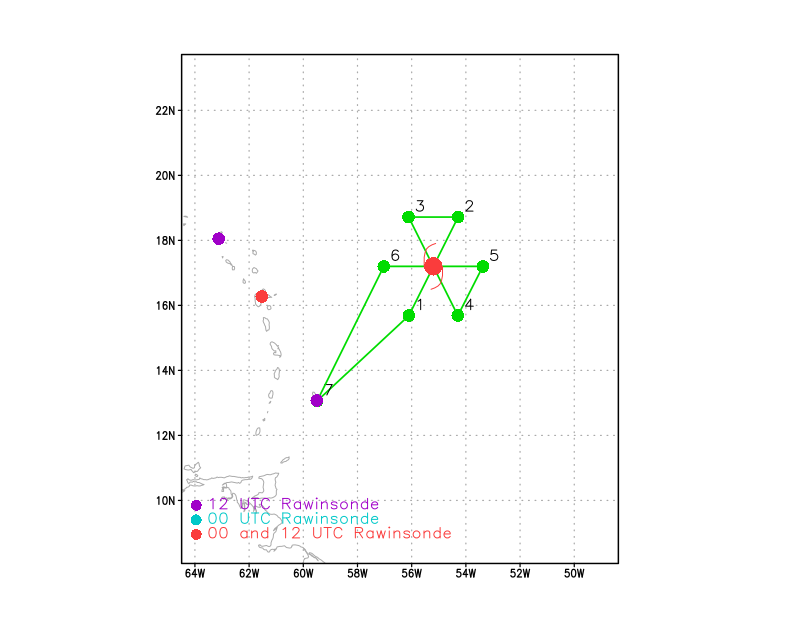 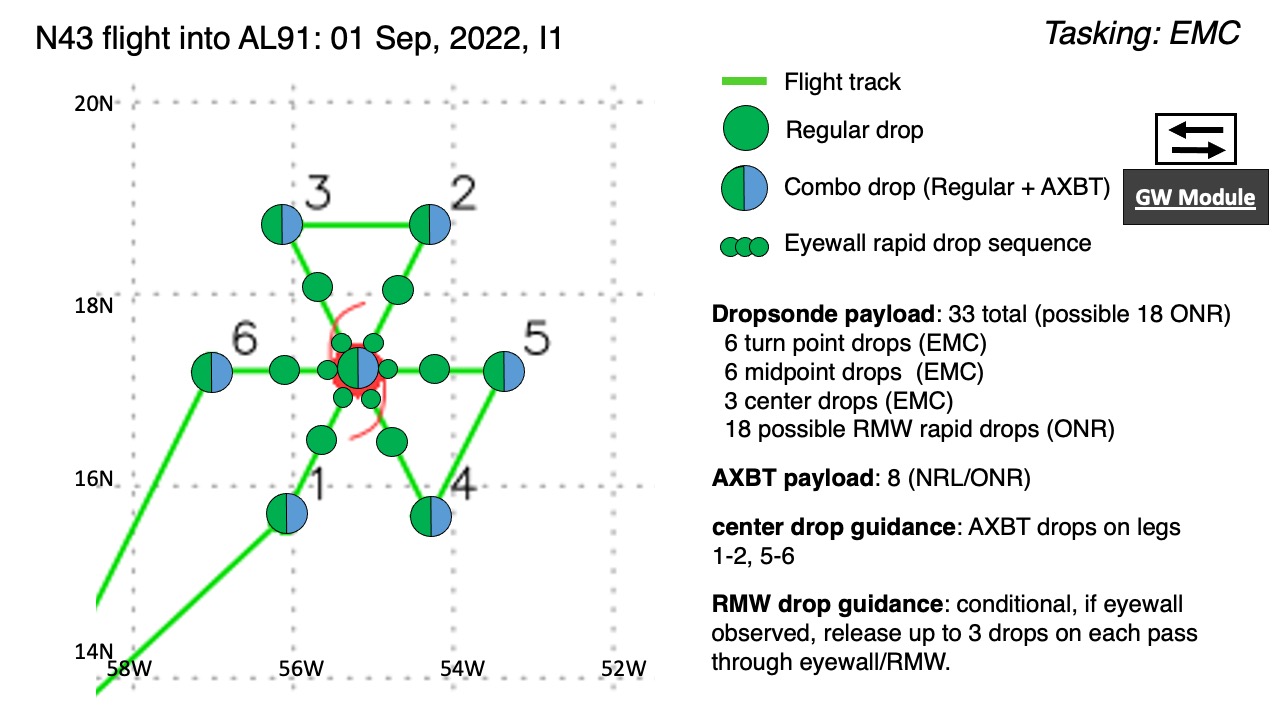 Pattern: Fly butterfly pattern with 105 nmi legsAltitude: 10 kft (pressure altitude)On-station time for EMC data collection for the 0000Z assimilation window is between 2100Z and 0300Z.AXBTs deployed from inside the cabin.Expendable DistributionUp to 33 sondes planned (all dropsondes transmitted to the GTS); 8 ONR/NRL AXBTs (all AXBTs transmitted to the AOC ground server if possible).Release sondes at endpoints, midpoints, centers; possible supplemental rapid RMW drops across RMW/eyewall inbound and outbound.Preflight Weather BriefingThe storm is much weaker than planned for. We decided to forgo the RMW drop sequence unless something changes. We are planning to follow the mission as briefed up to point 5. At that point we are planning to track to the Saildrone location to drop a sonde and possibly find an area to do a mini convective burst module. Then we plan to head back to point 5 and complete our last full pass through the system and then to Barbados.NHC currently gives the disturbance a 50% chance to develop in the next 48 hrs and 70% in the next 5 days. There is a lot of dry air surrounding the disturbance that it will need to overcome to develop further.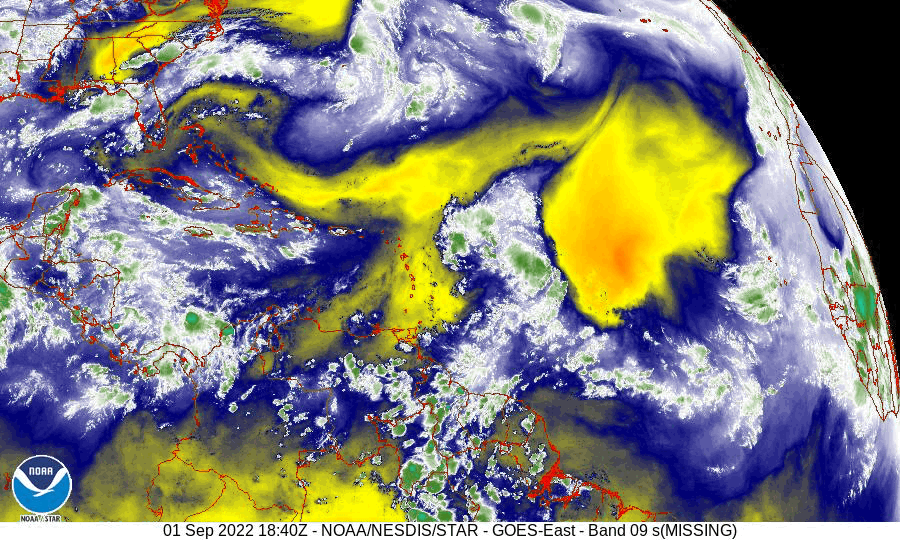 Instrument NotesAVAPS, TDR, and MMR are all working. IN-FLIGHTIN-FLIGHTTime [UTC]Event1959Taxiing2000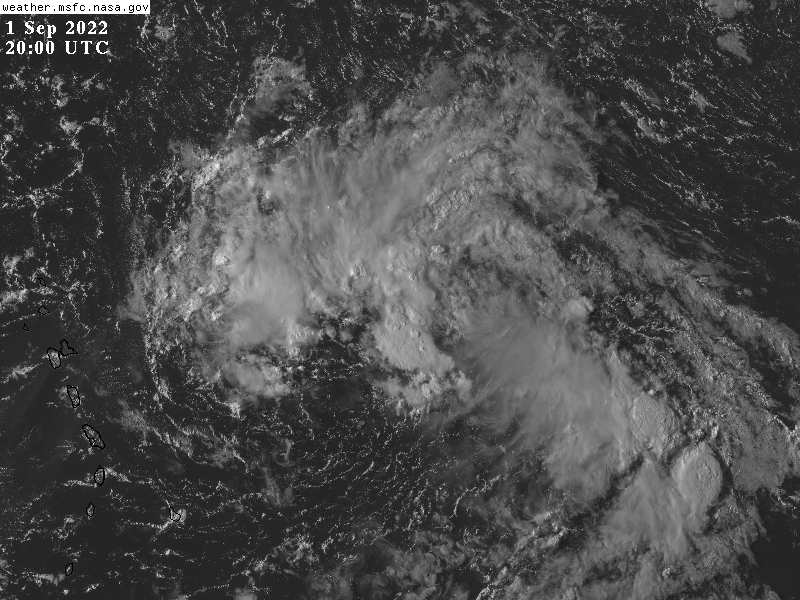 Disturbance is quite unorganized. However, convection continues to initiate.2004Takeoff from Barbados2028Nice clouds on approach to IP with rain shaft obscuring sun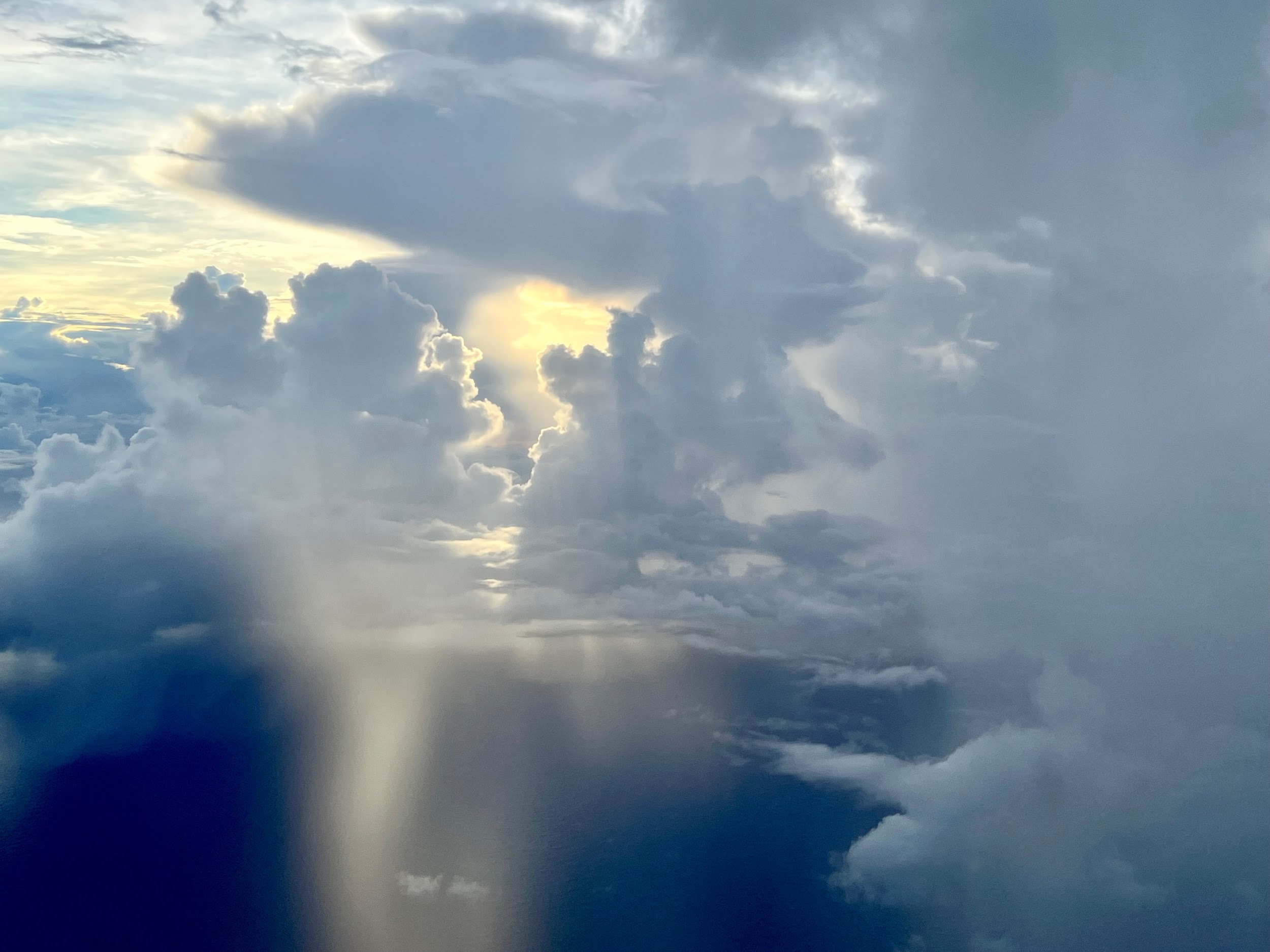 2035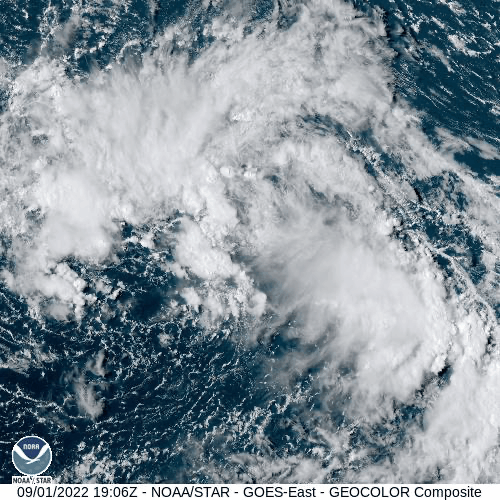 2059At the IP, but we are dealing with TEAL departing and waiting for them to clear the airspace. TEAL did not find a low-level circulation and were cleared to depart early. We are orbiting before starting the first leg waiting for clearance to descend. Nice echoes on MMR and plenty of CBs around to our NW and east of our IP. The ones to our east are feeding into the band wrapping around the east side of the LLC.2110Cleared to descend2113Descending and depressurizing for AXBTs. SFMR is acting up.2122IP Track 030 degree azimuth, combo drop #1, AXBT #1. >80% RH and 29.74C on the SST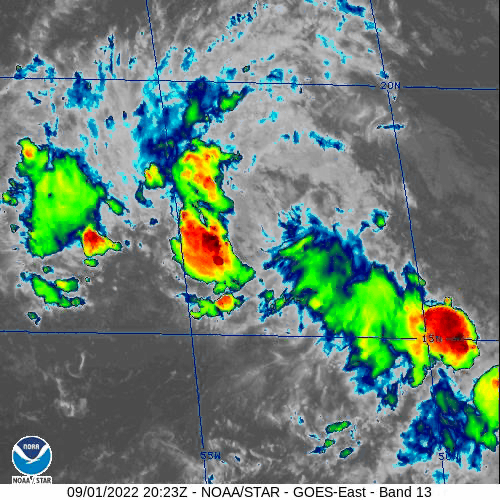 2124Nice burst of convection to the NE of the IP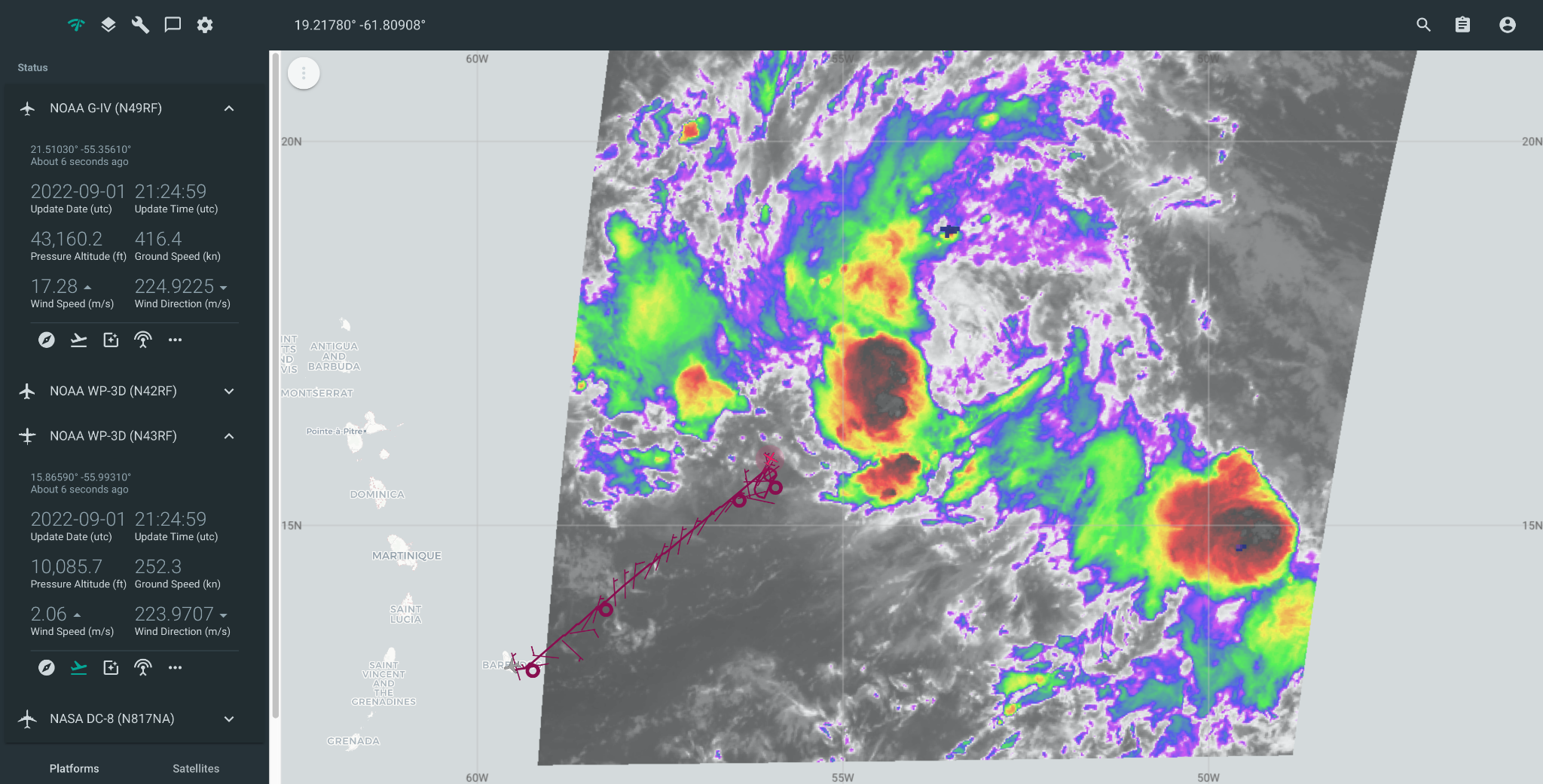 2134Drop #2 (no PTH) midpoint. MMR shows plenty of scatterers to the SE. Backup drop #3 released at 213525.2146Center combo drop #4, AXBT #2 released with measured  SST of 28.33C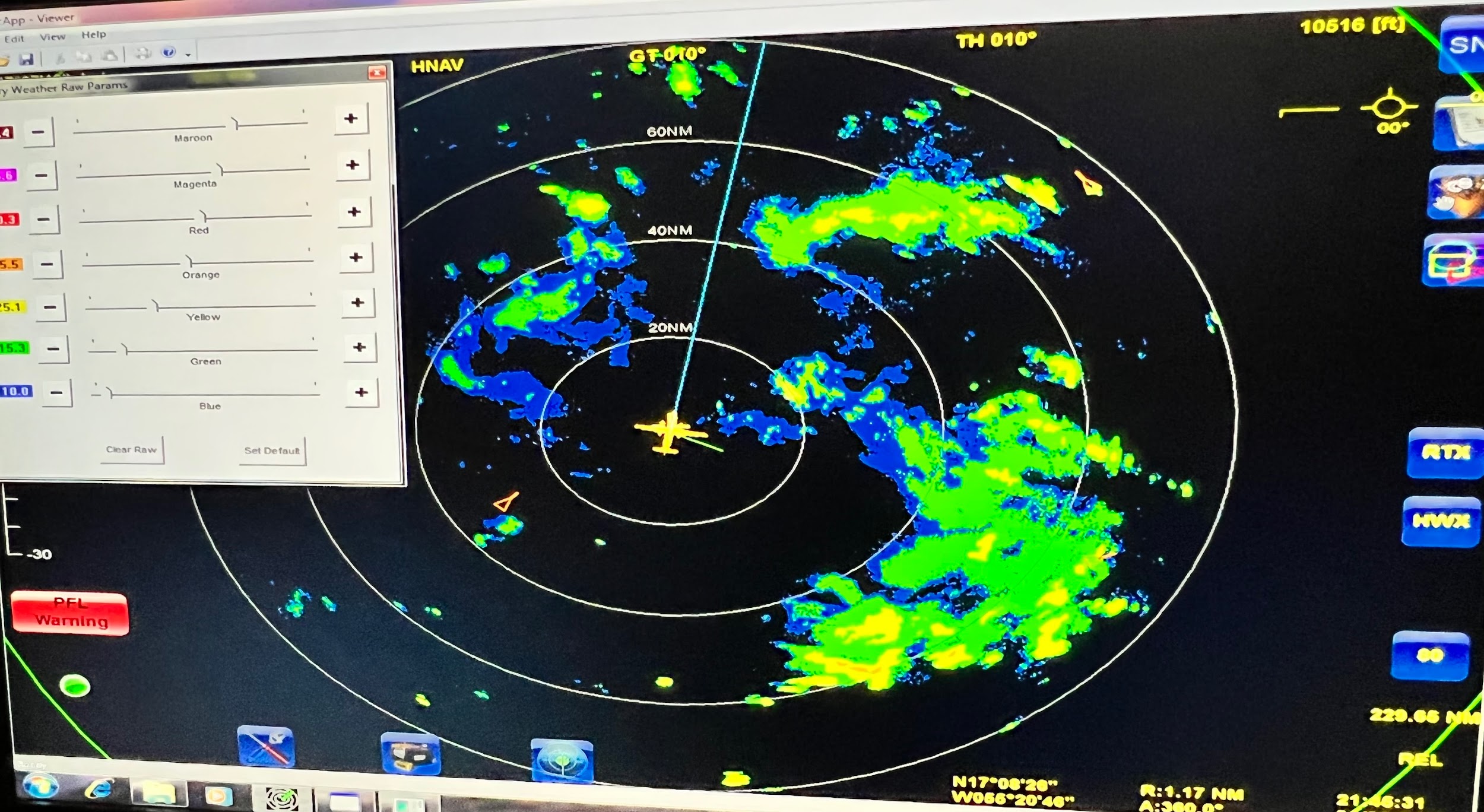 AFRES was showing a broad circulation around 16-16.5N, 55.5W. Our FL and MMR echoes suggest that there is a mid-level center near 17.3N, 54W. I wonder if AFRES were further along the low level trough to the west. We have seen that a lot in these developing systems where we chase the little spinners at low levels when the real action is the mid-level center.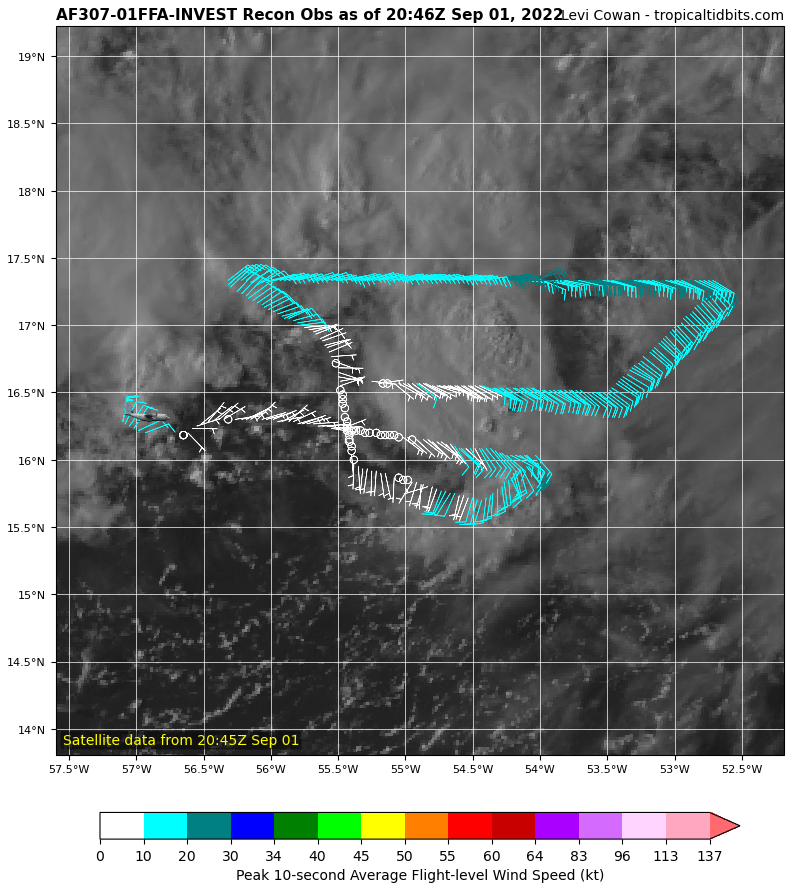 2154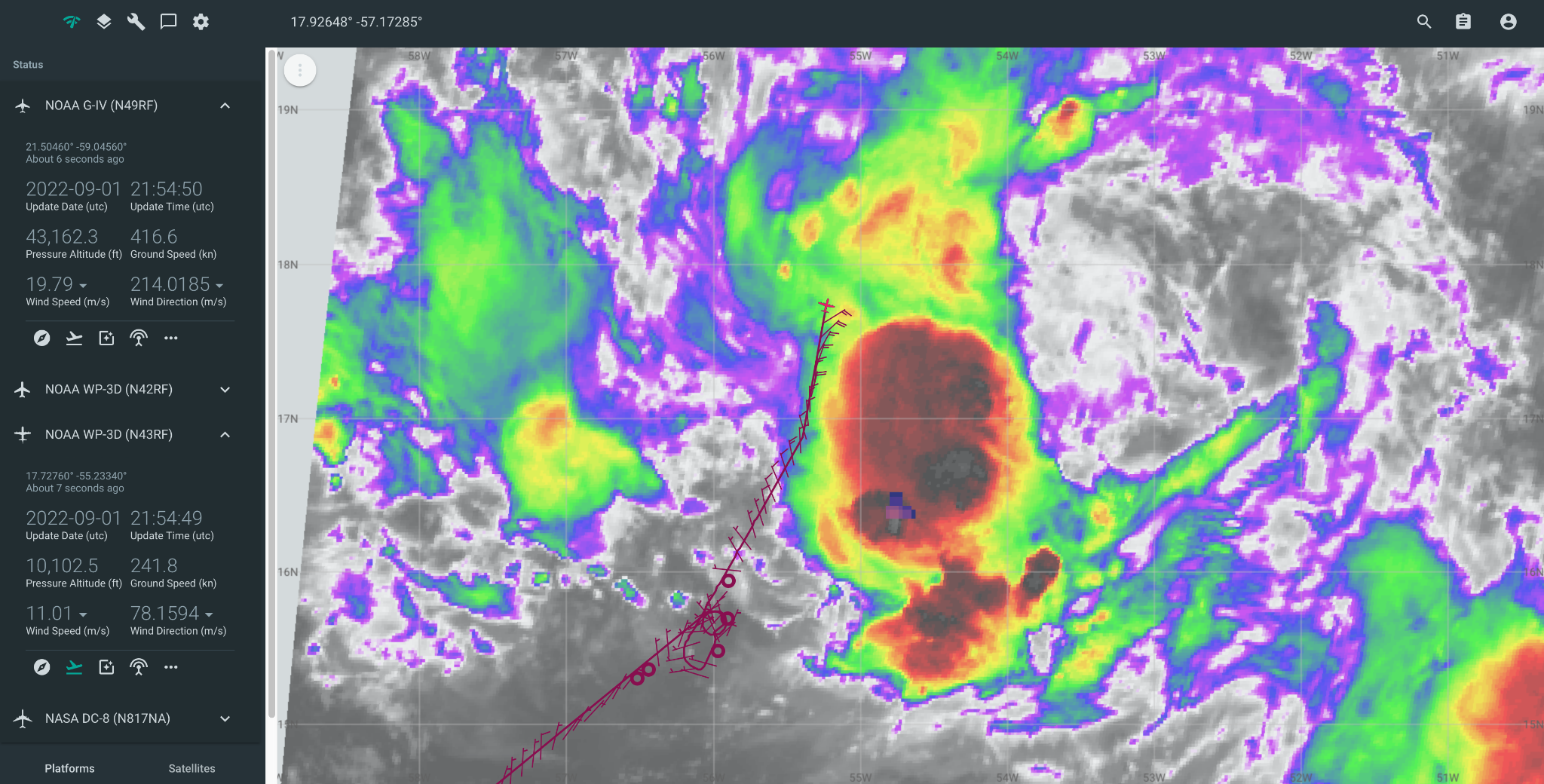 2200Drop #5 mid-point passing just north of the convective burst near the mid-level center. A lot of good TDR coverage in stratiform rain. Convection doesn’t have the really high echo tops we saw in earlier missions.2214Combo drop #6, AXBT #3 released with a measured SST of 28.13C.Surface synoptic map for leg 1 shows lowest heights at inbound midpoint. All sondes along this leg show fairly moist profiles. This is quite different from the first two N43 flights that showed very dry air all the way down to 850mb. Possible that the environment is becoming more conducive for genesis.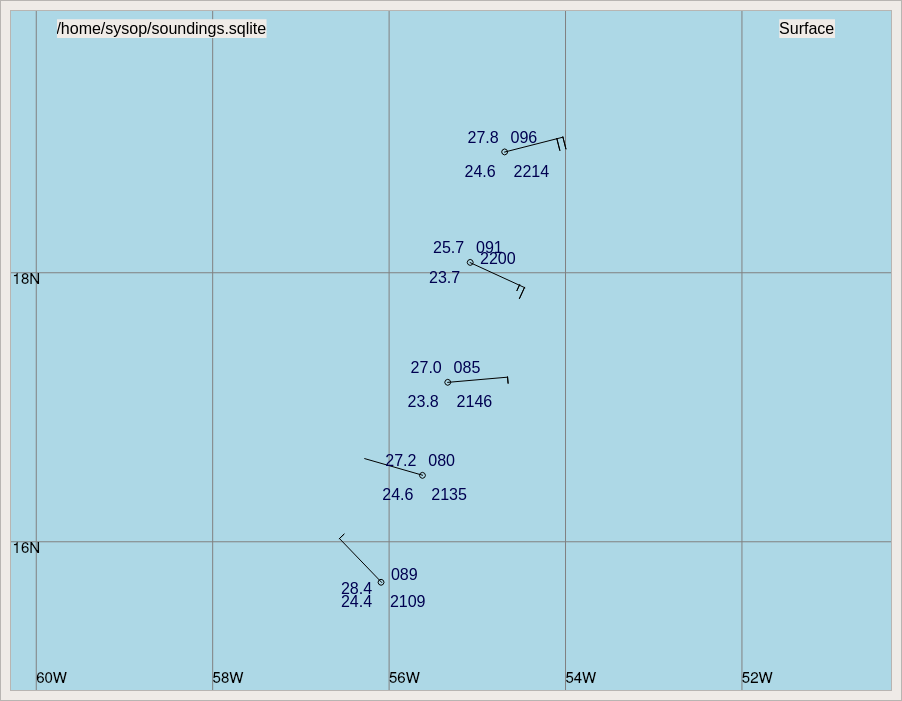 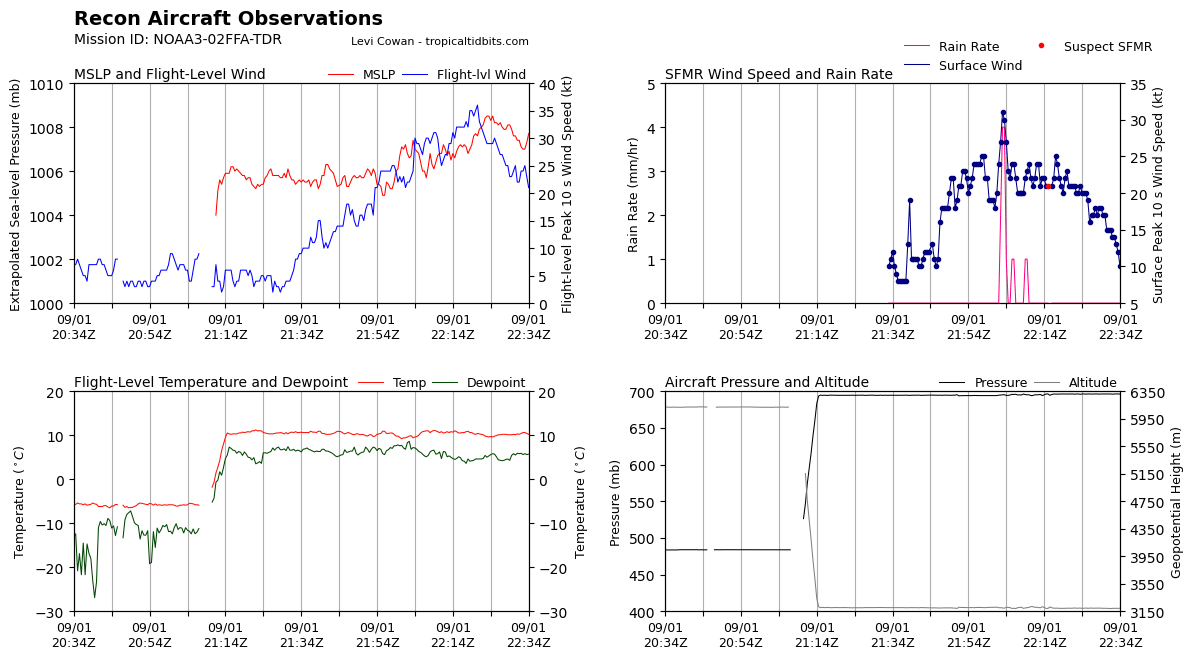 2233Turning to track 150 degrees. Plan is to follow the winds on the next inbound leg to see if we can find a mid-level center to fix. Likely will take us into the convection.2235Combo drop #7, AXBT #4 released with a measured SST of 28.47C2242GLM showing some lightning in the southern half of the convection along this leg.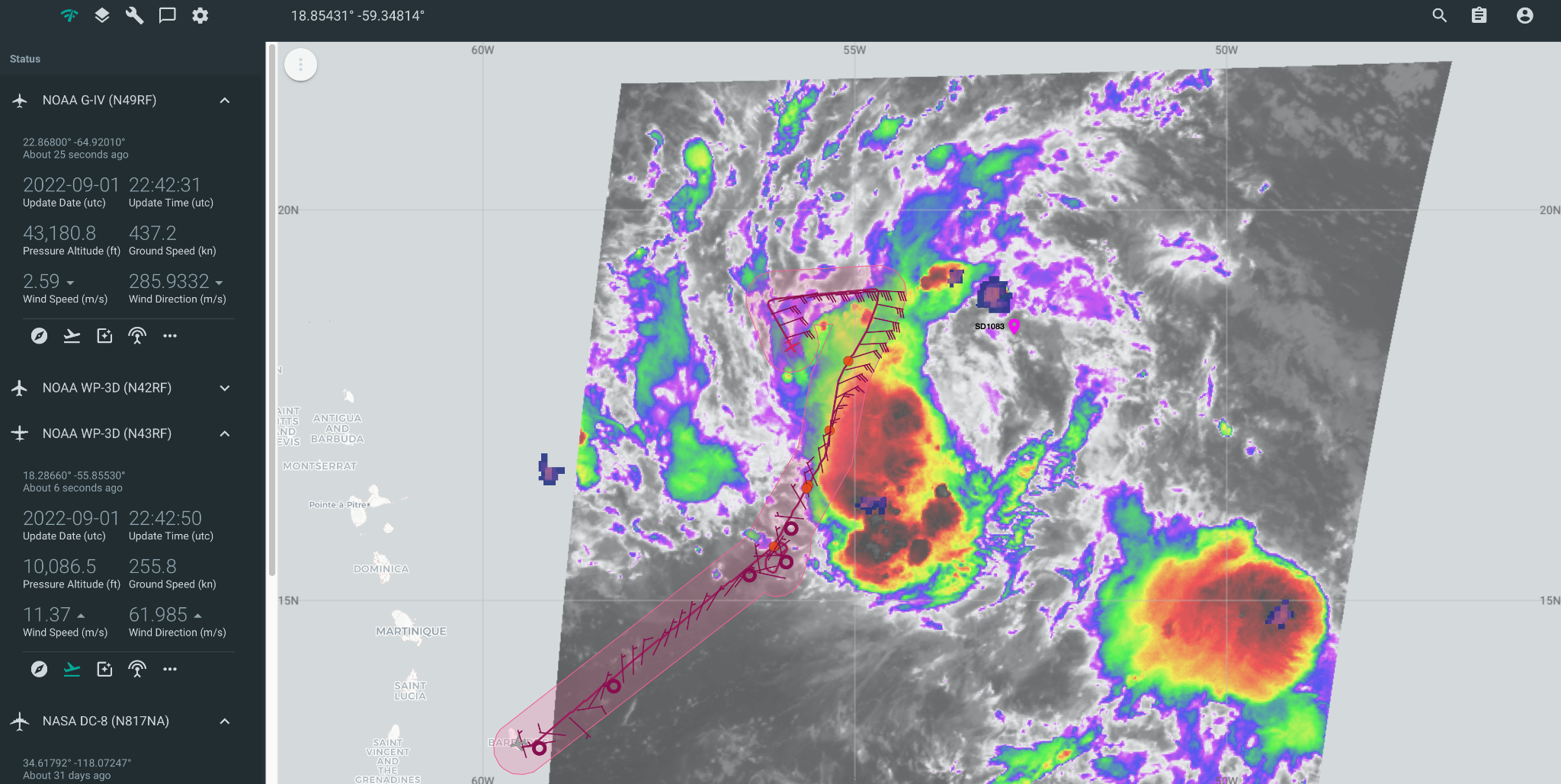 2248Drop #8 mid-point; now hunting for mid-level center2259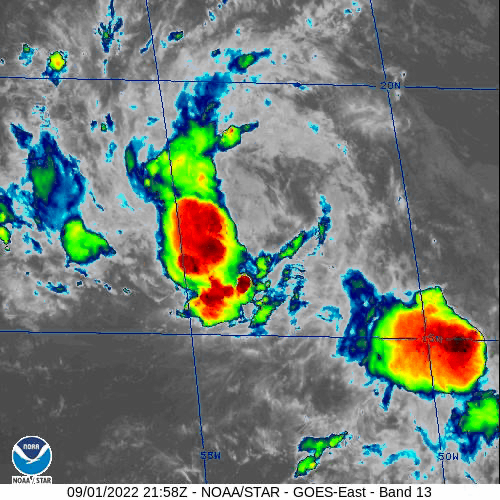 2304Drop #9 roughly a center point. Tried to follow the winds, but they didn’t completely close off. Large band to the east, mostly stratiform. 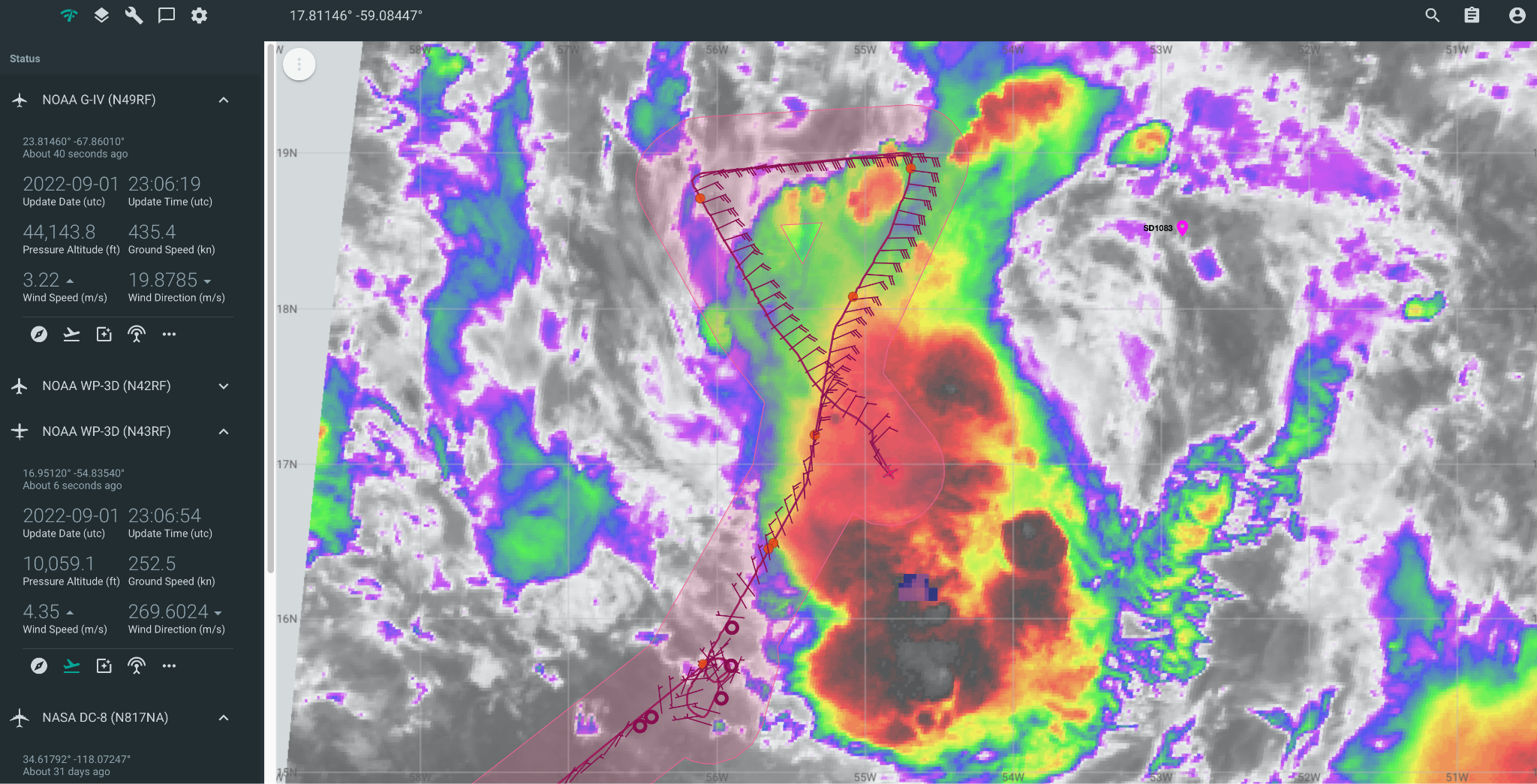 2314Sticking with original plan to go to pt 5 then track to the Saildrone, drop there, then head back to pt 52314Drop #10 mid-point in deep stratiform precip2321AXBT #5 released with measured SST of 28.43C. Dropped a little early to avoid dropping in turbulence at pt 4.2326Drop #11; turning to track 030 up the rainband to point 5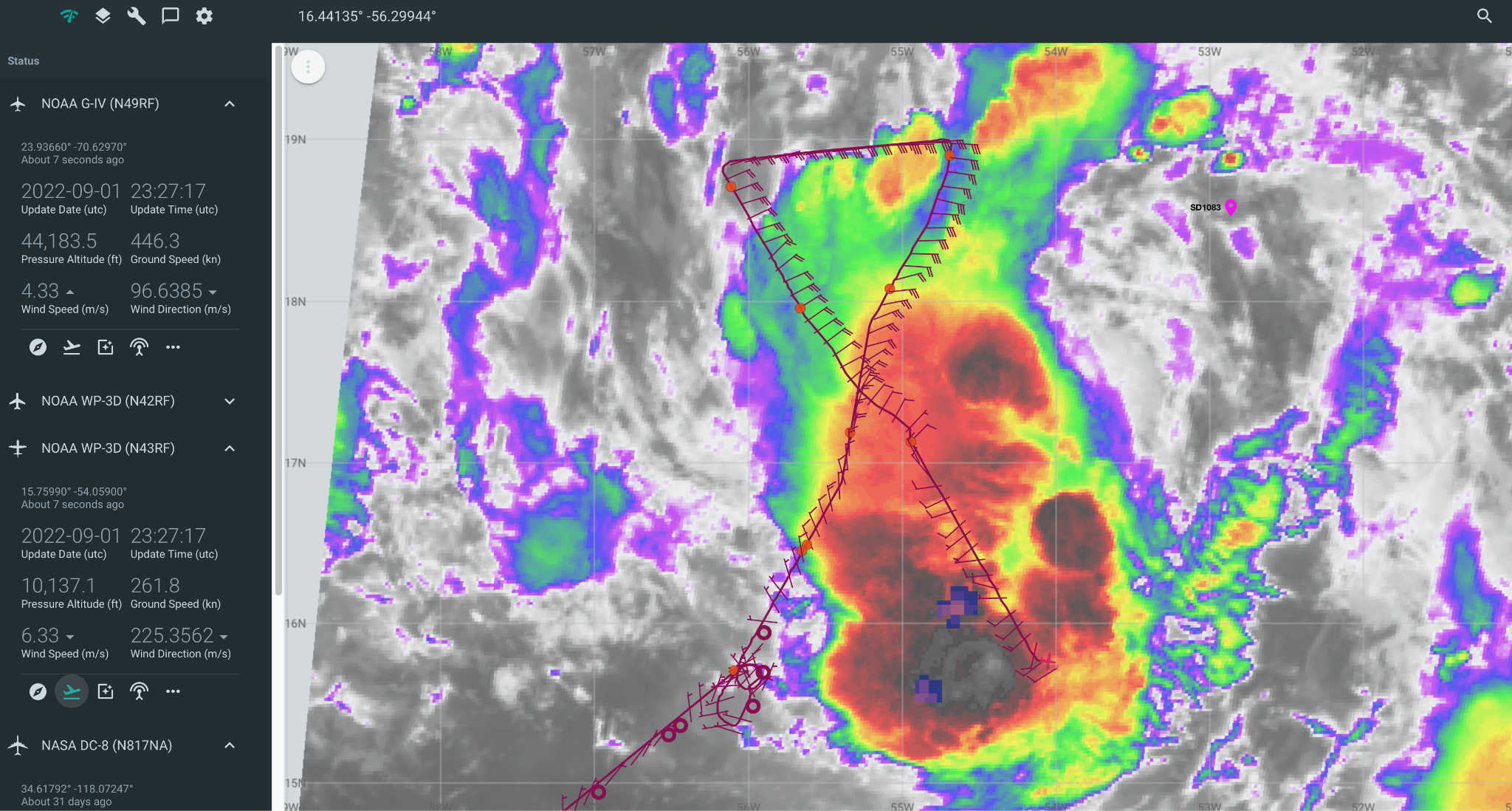 2328Trying to find a spot to orbit out of turbulence to deal with a few instrument issues. After everything is sorted out we will track directly to saildrone location instead of pt #5. Still going to do a complete leg from pt 5 to 6. Going to look for a location for a mini convective burst module near pt 6 if time allows. There is currently some convection near pt 6 but it appears to be waning. 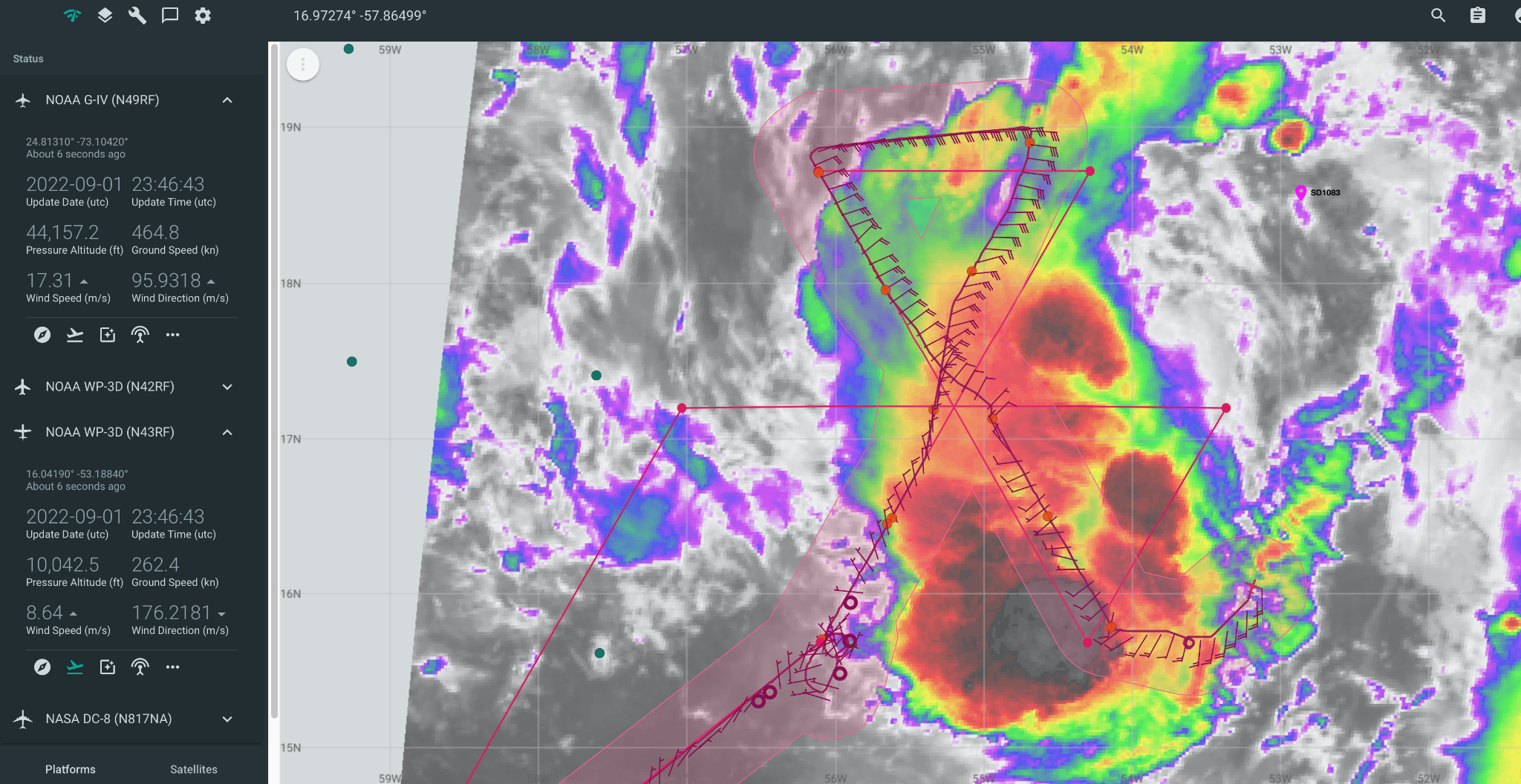 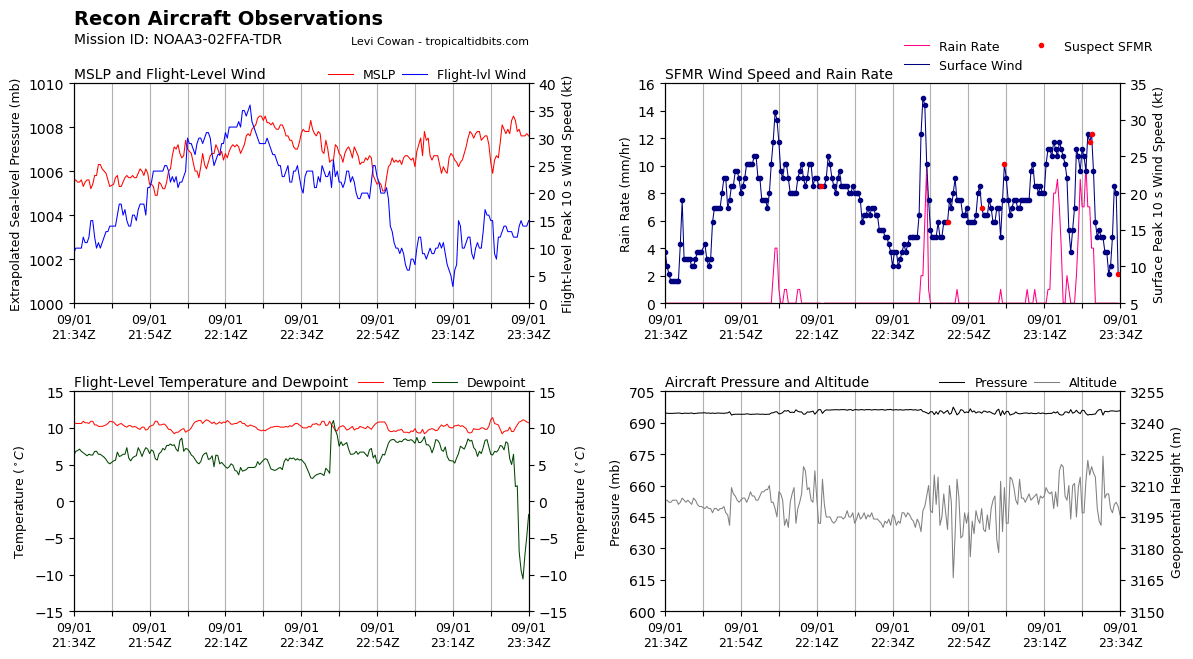 2342850 mb synoptic map from first two legs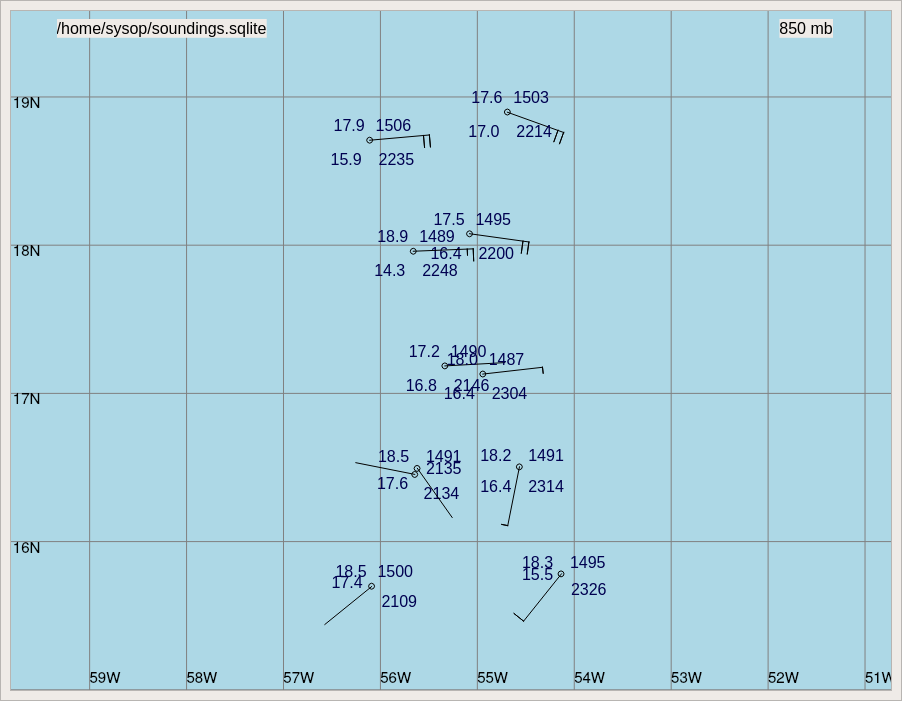 0007Nice convective cell with a good bit of lightning near the saildrone.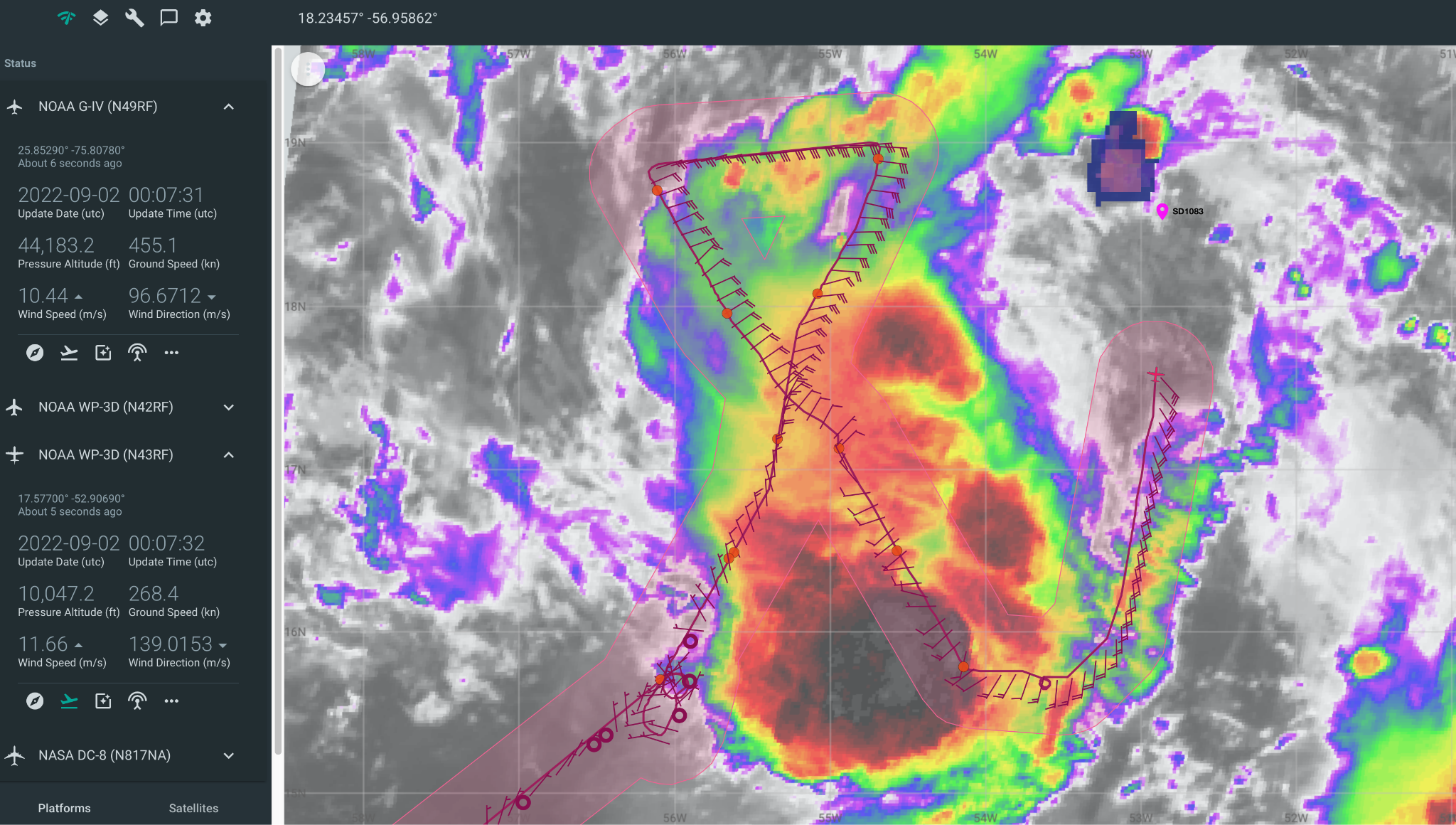 0015MMR shows a cell sitting right on top of the Saildrone based on the AIS location.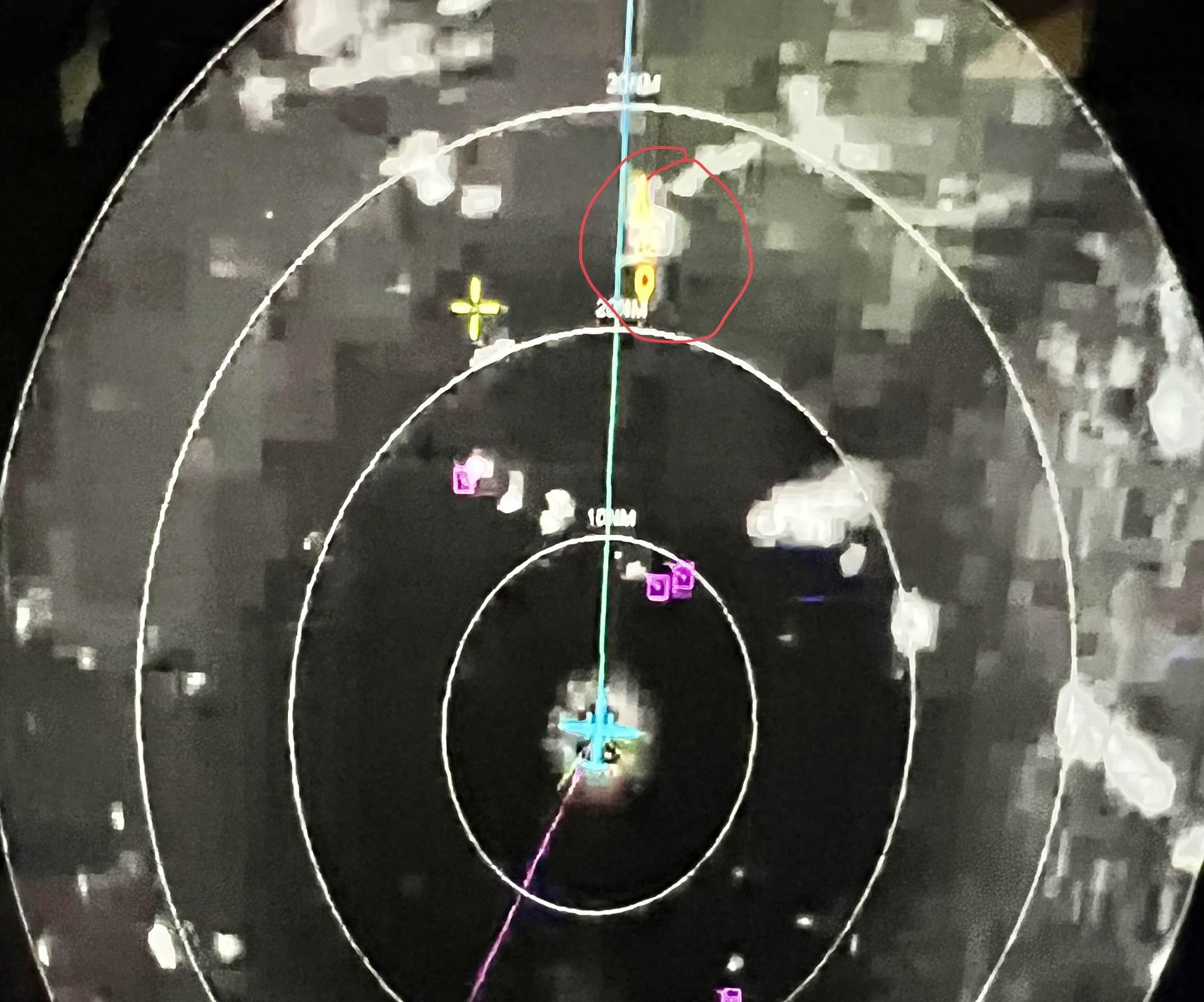 0021Drop #12 released 8 nmi south of the Saildrone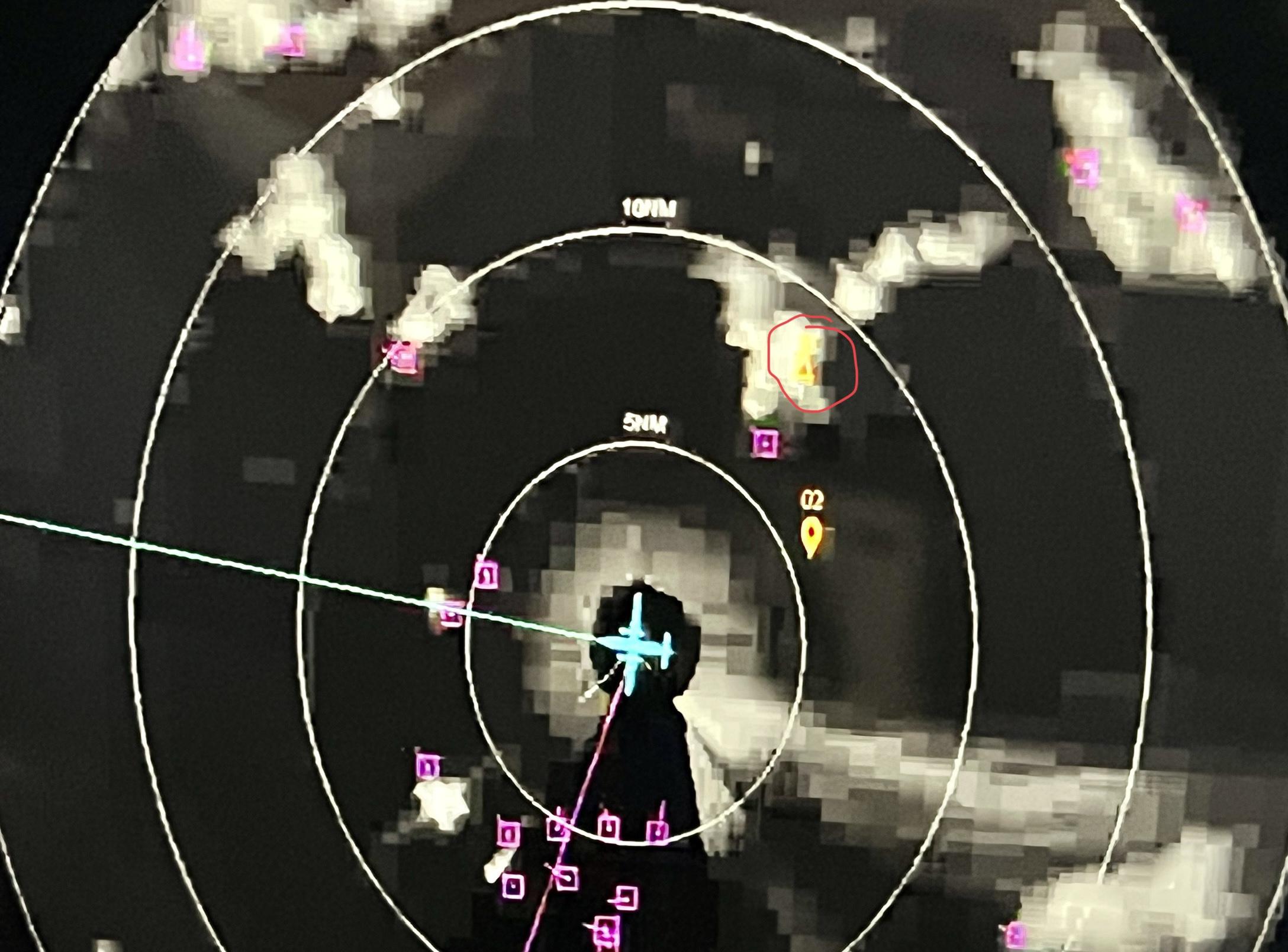 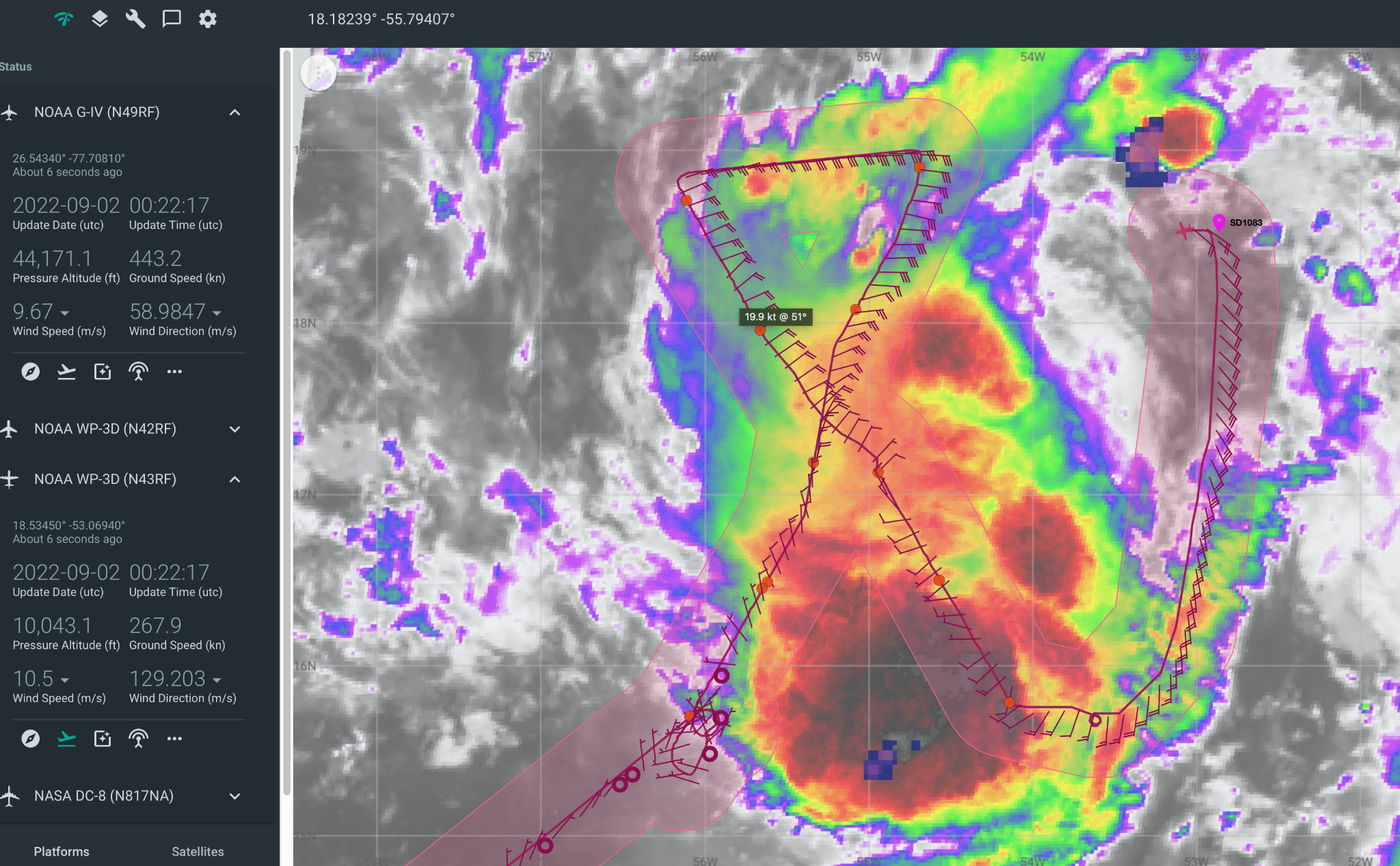 0023Turning to track to new pt 5 ~ 10 n mi east of the old pt 5 to use TDR 3 km center for inbound leg.0040Combo at point 5 Drop #13; AXBT #6 drop was good 0045Big bumps. May have been an arc cloud we flew over.Noticed little spots of red on the nose radar.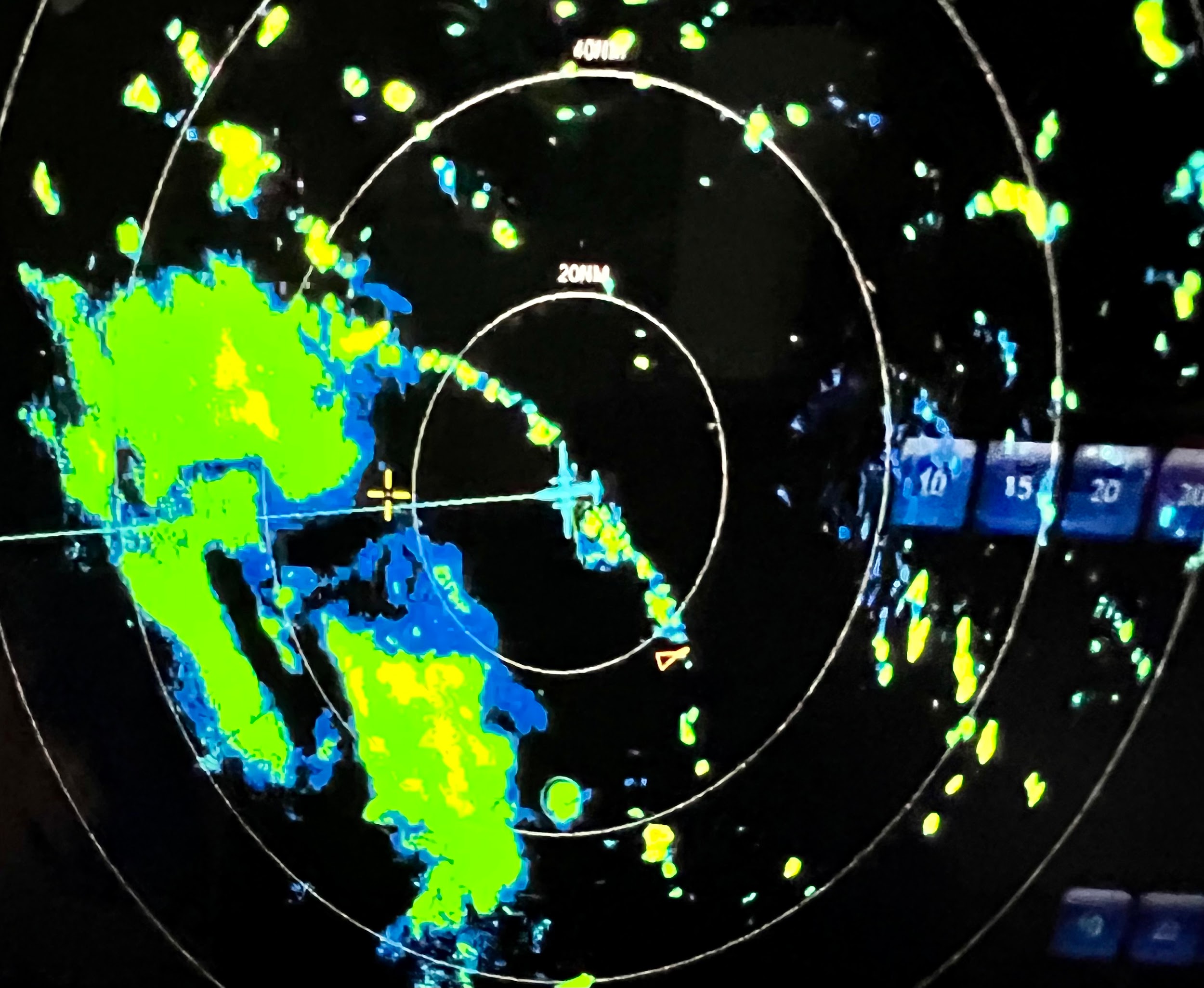 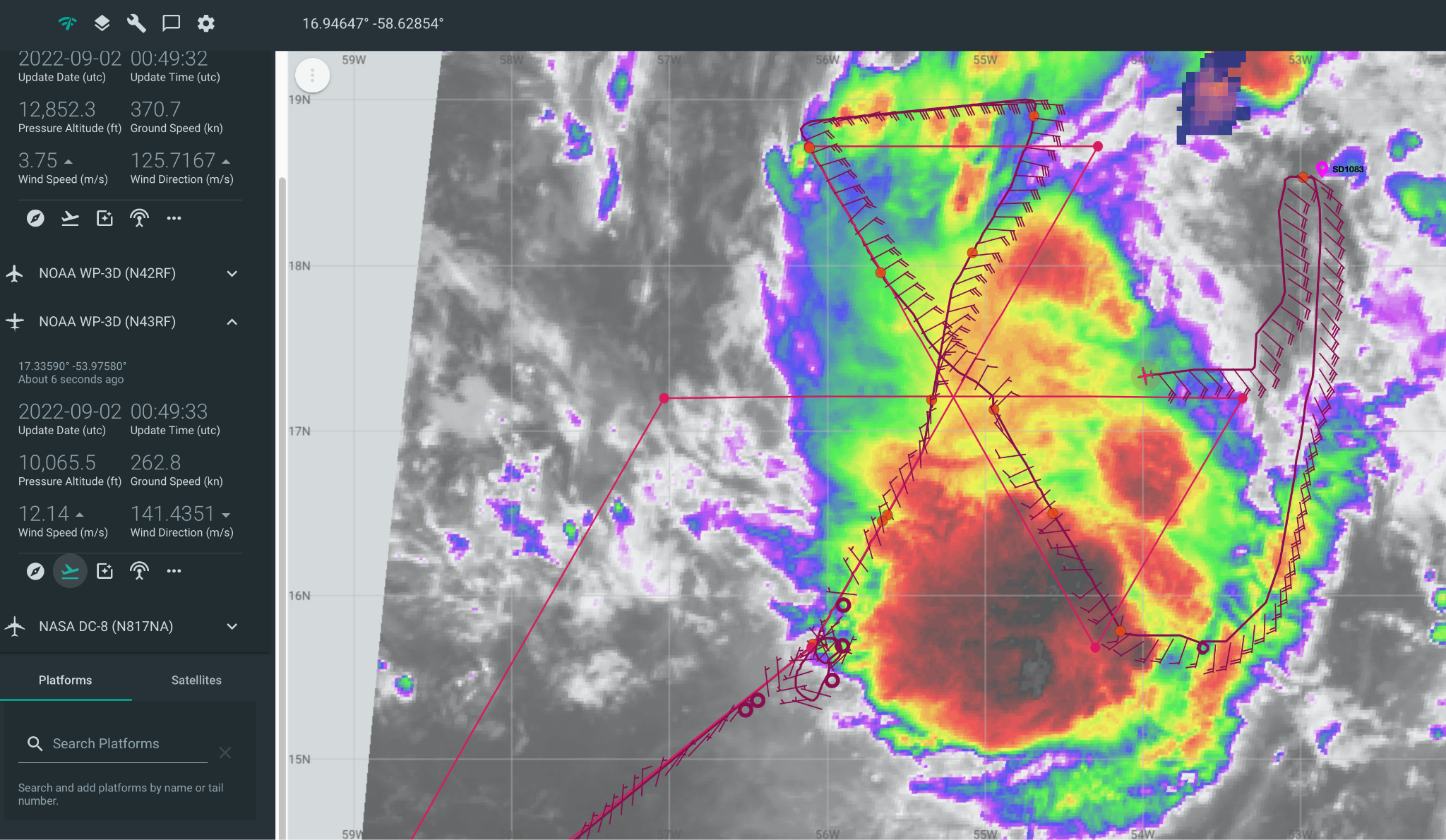 0053Drop #14 midpoint released in large stratiform rain area0103Center drop #15 down to 1 kt wind. This is a mid-level center estimate based on flight level winds, but the wind only briefly switched to north and then went back to light easterlies.Issue with processing this sonde: center, post-splash data removed, could not get this sonde to plot on synoptic charts. ASPEN said that the synoptic map database version has been upgraded and the database format was incorrect. Tried both versions of the Dfile0110Still not much convection on the W side to target for a convective burst module, so suggested cutting the outbound leg short once in the clear then backtrack and go out to the south to get more TDR coverage where the LL center might be trying to form.0119Decision was made to make the western mid-point the new EP for this leg then head for a new pt 7 midway between the original pt 1 and pt 40117Combo Drop #16; AXBT #7 released at midpoint/EP with a measured SST of 28.34C.0118TDR zoom composite analysis from the first 3 legs shows the tilt between the 2 and 5 km centers subsiding some (~40 km). Circulations are still fairly broad though.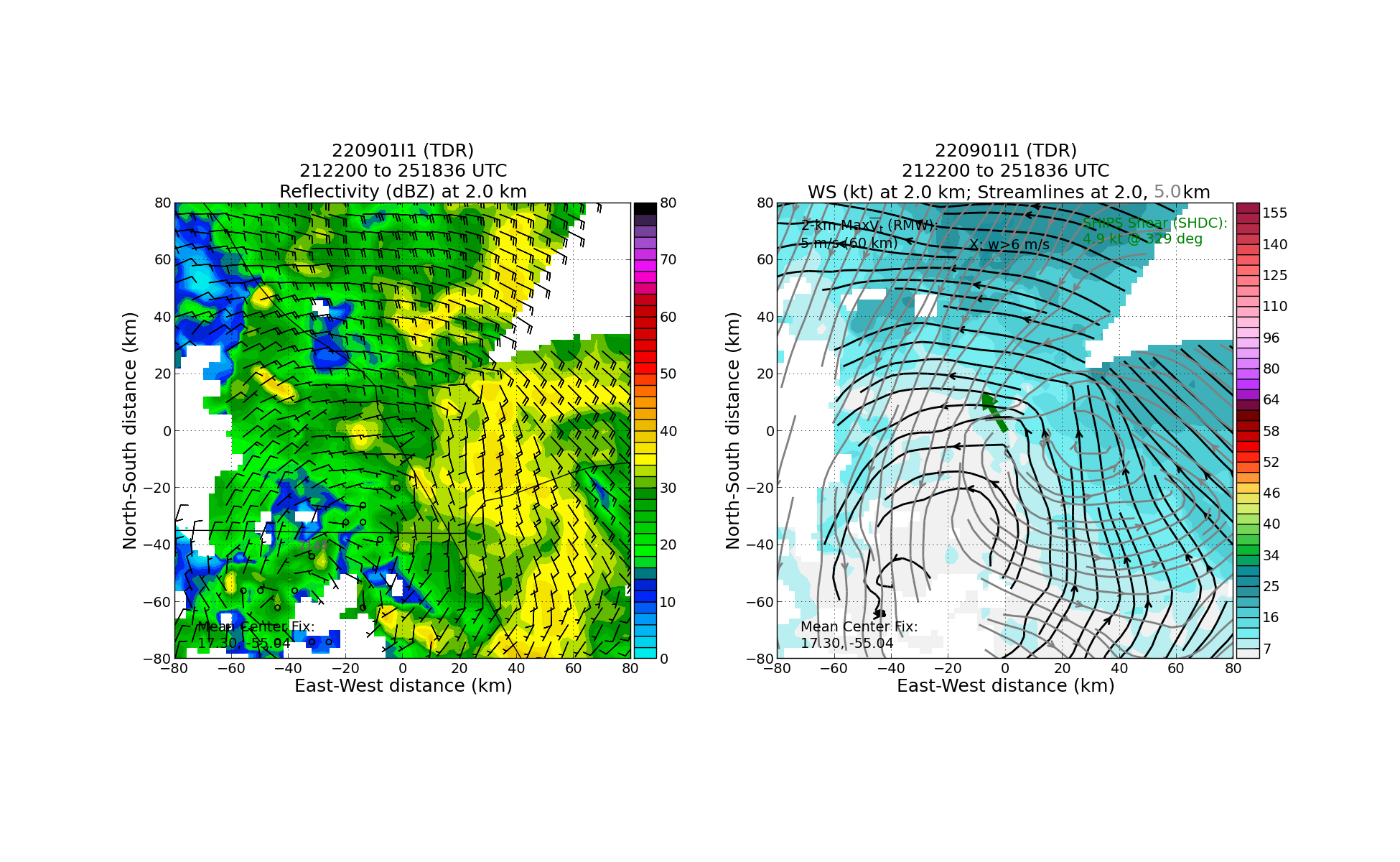 Decent amount of curvature also evident in 1 km swath from leg 3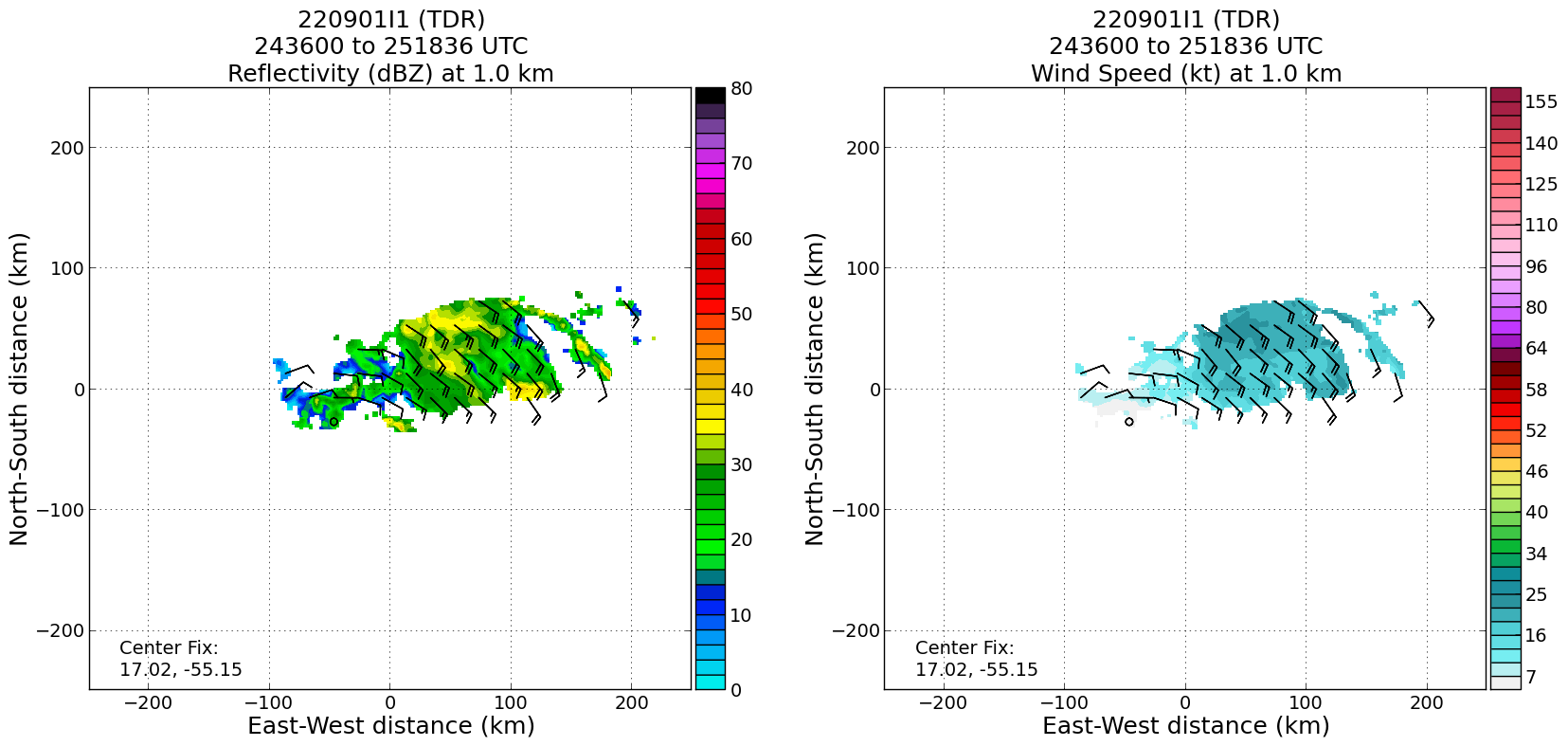 0129New growth in a line oriented SW-NE. Looks like a new feeder band getting started.0129Drop #17 this drop may have been in the trough or pretty close, interesting wind direction profile.  Two saturated inversions with fairly strong upward motion (2-4 m/s) at the top of each.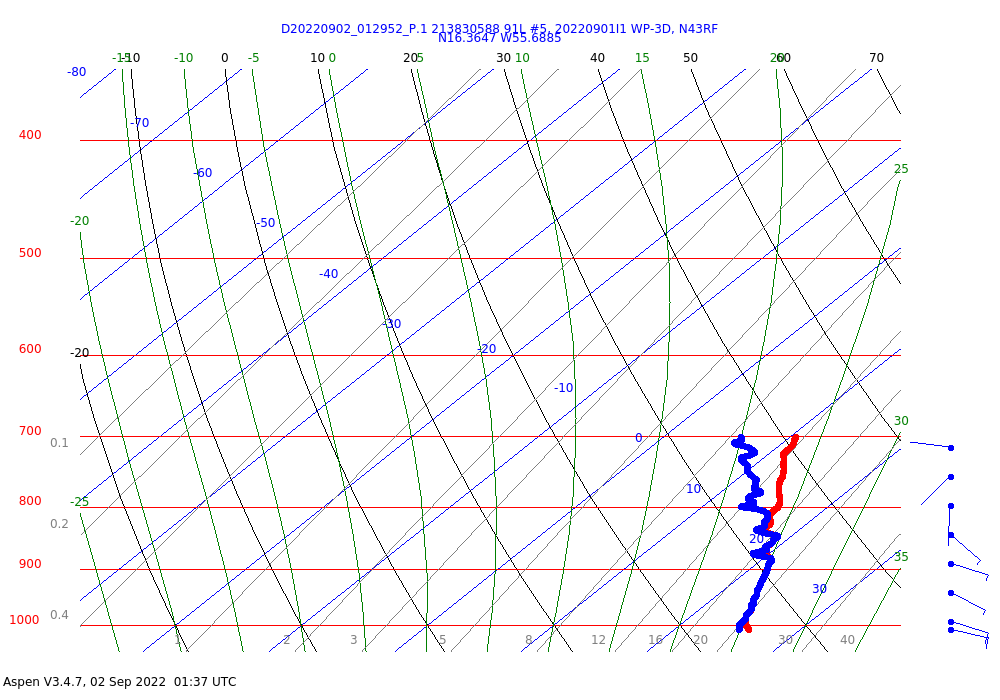 0142Drop #18 pt 7 15.5N, 55.25W; end pattern just north of main convective line. Turn to track 235 degrees to Barbados. Leaving TDR on until we clear the band.0146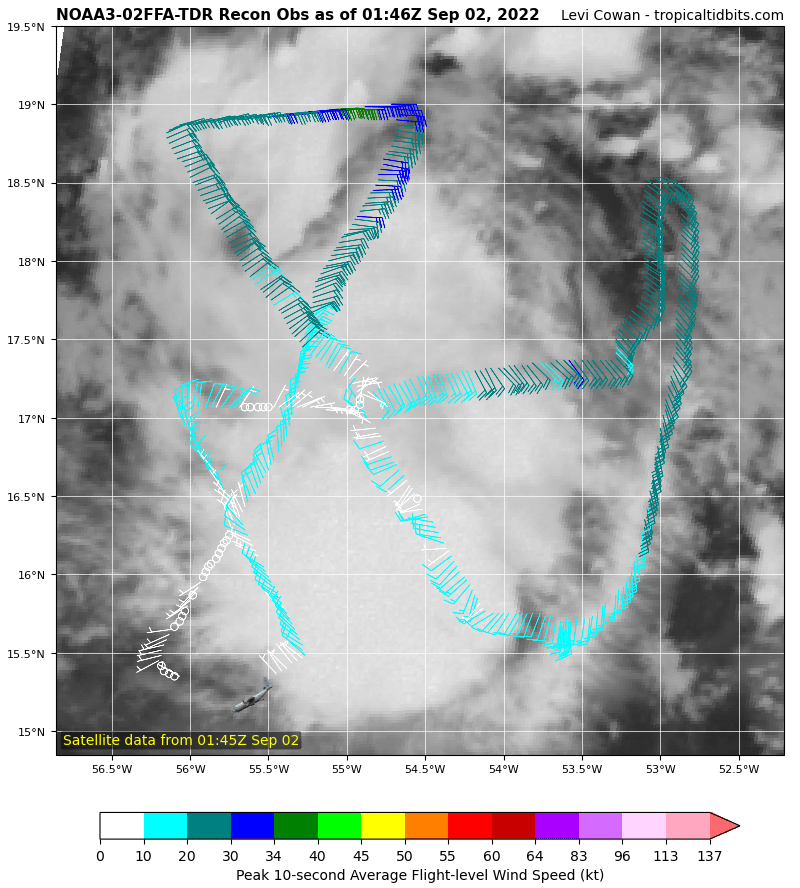 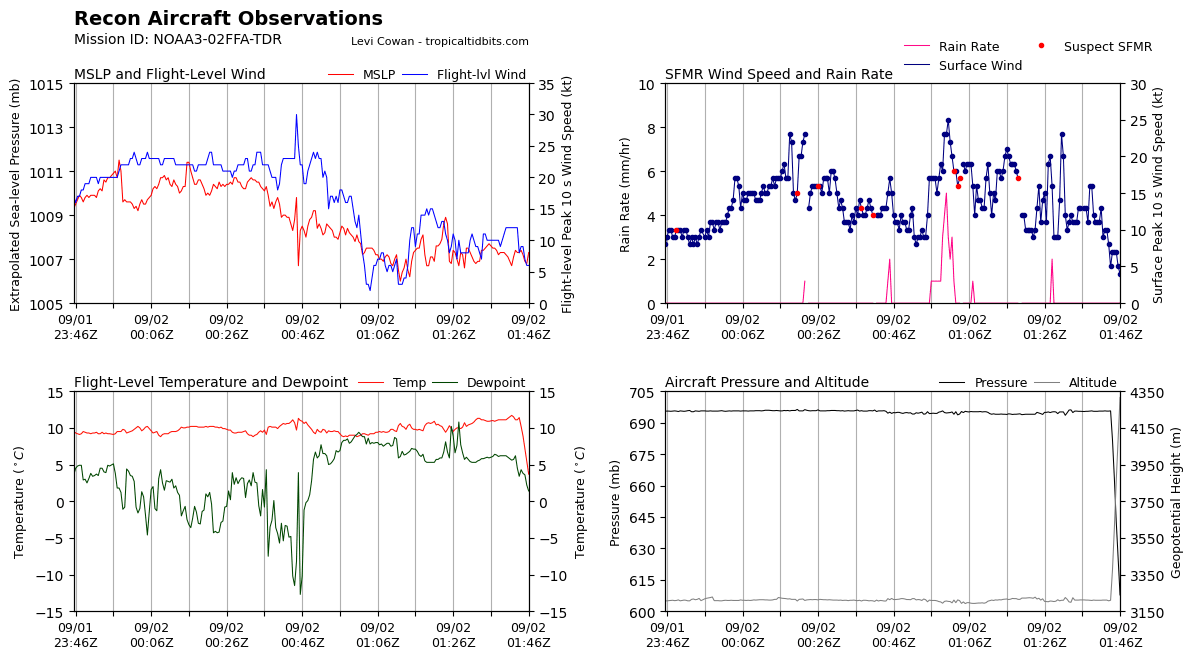 0150Shutting down TDR0157Final surface and 850 mb synoptic maps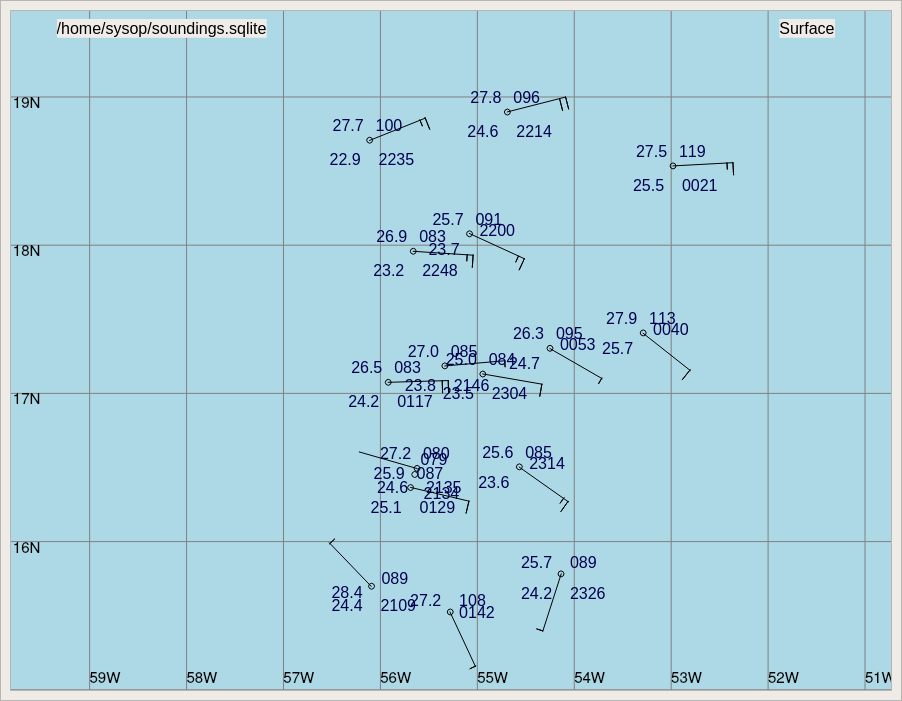 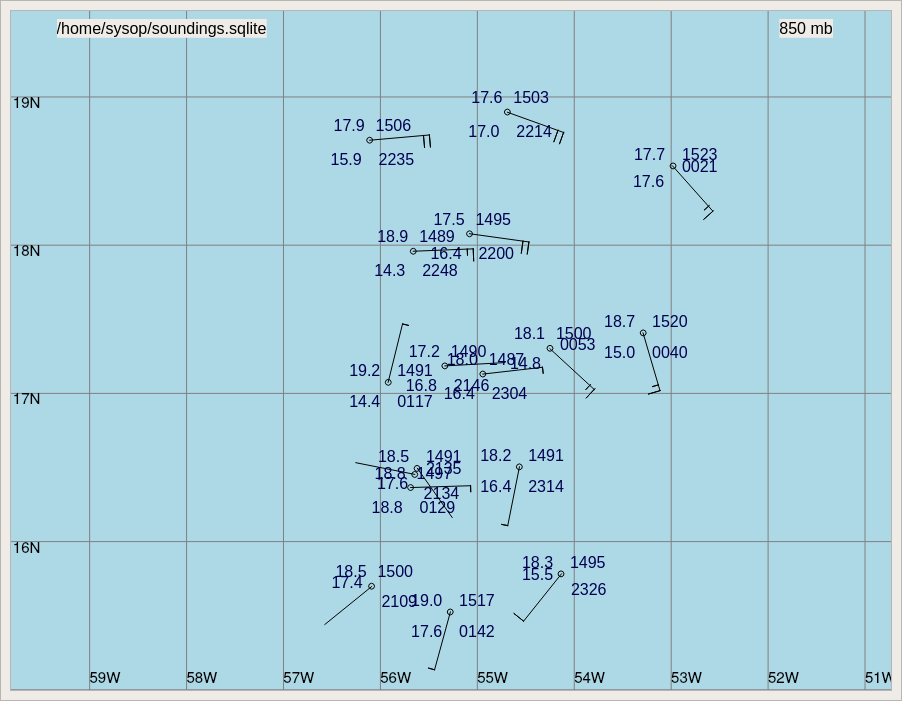 0201 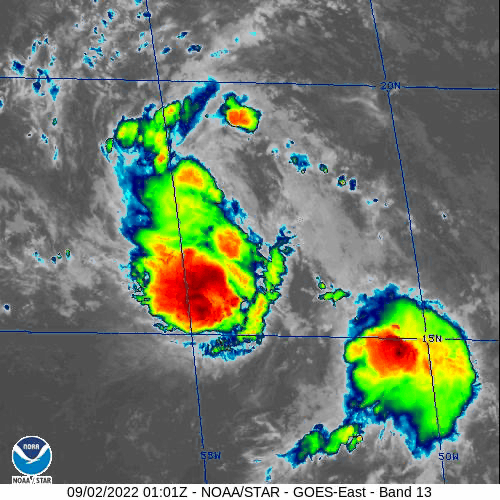 POST-FLIGHTPOST-FLIGHTMission SummaryThe AL91 disturbance became better organized throughout the flight with a fairly well defined mid-level circulation evident in the TDR analysis. The low-level circulation still appears to be more of an open trough, but curvature was present by the end of the flight. Dropsondes showed a more moist low and mid-levels compared to previous flights, perhaps indicating the thermodynamic environment of the disturbance is becoming more favorable for genesis.18 dropsondes were released in the pattern; all sondes were good, transmitted, and all charged to NWS.Actual Standard Pattern Flown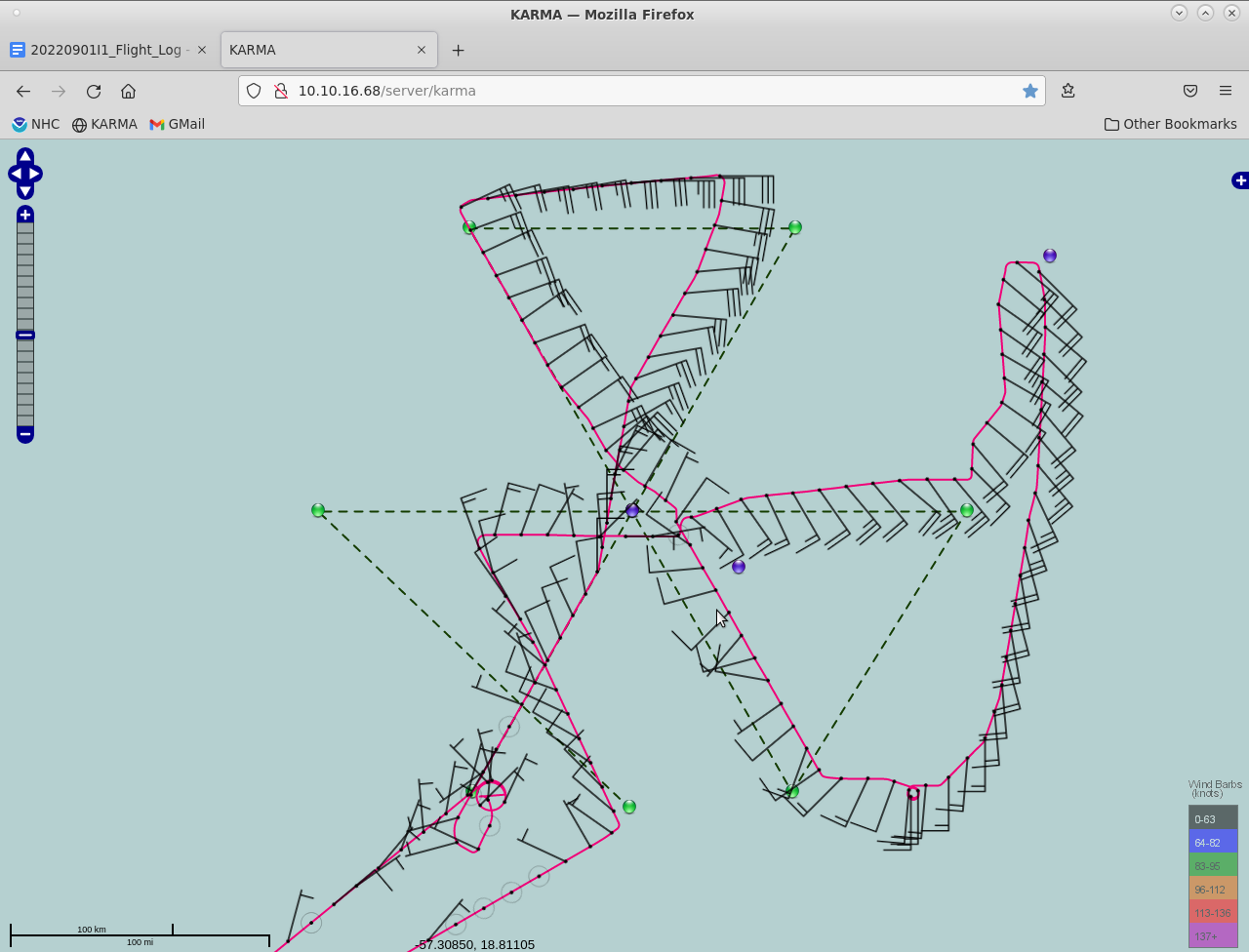 Modified butterfly to provide TDR observations to EMC and NHC for model initialization and situational awareness. We added a module to do an intercomparison with the Saildrone and a dropsonde NE of the center.APHEX Experiments / Modules FlownAlthough this was an operationally tasked butterfly pattern in a pre-genesis system, data collection supports the Genesis Stage Experiment: PREFORM, and the release of a dropsonde near the Saildrone helps support the Ocean Observing Experiment: Sustained and Targeted Ocean Observations. As the storm is also likely developing, the data could also meet the requirements for the Early Stage Experiment: Analysis of Intensity Change Experiment (AIPEX).Plain Language SummaryTail Doppler radar analyses showed that AL91 was tilted to the northeast with height from 2 km to 5 km with the low-level center 40 km SSW of the mid-level center.The environment appears to be becoming more favorable for formation of AL91 into a tropical storm.Instrument NotesSFMR issues early in the mission that were corrected at the end of the first pass through the storm. May be recoverable.Interesting comparison of wave height observations from KaIA and Saildrone: https://manati.star.nesdis.noaa.gov/aircraft_images/monitor/hs2022/20220901I1_Tdr_map_no_bg.pngFinal Mission Track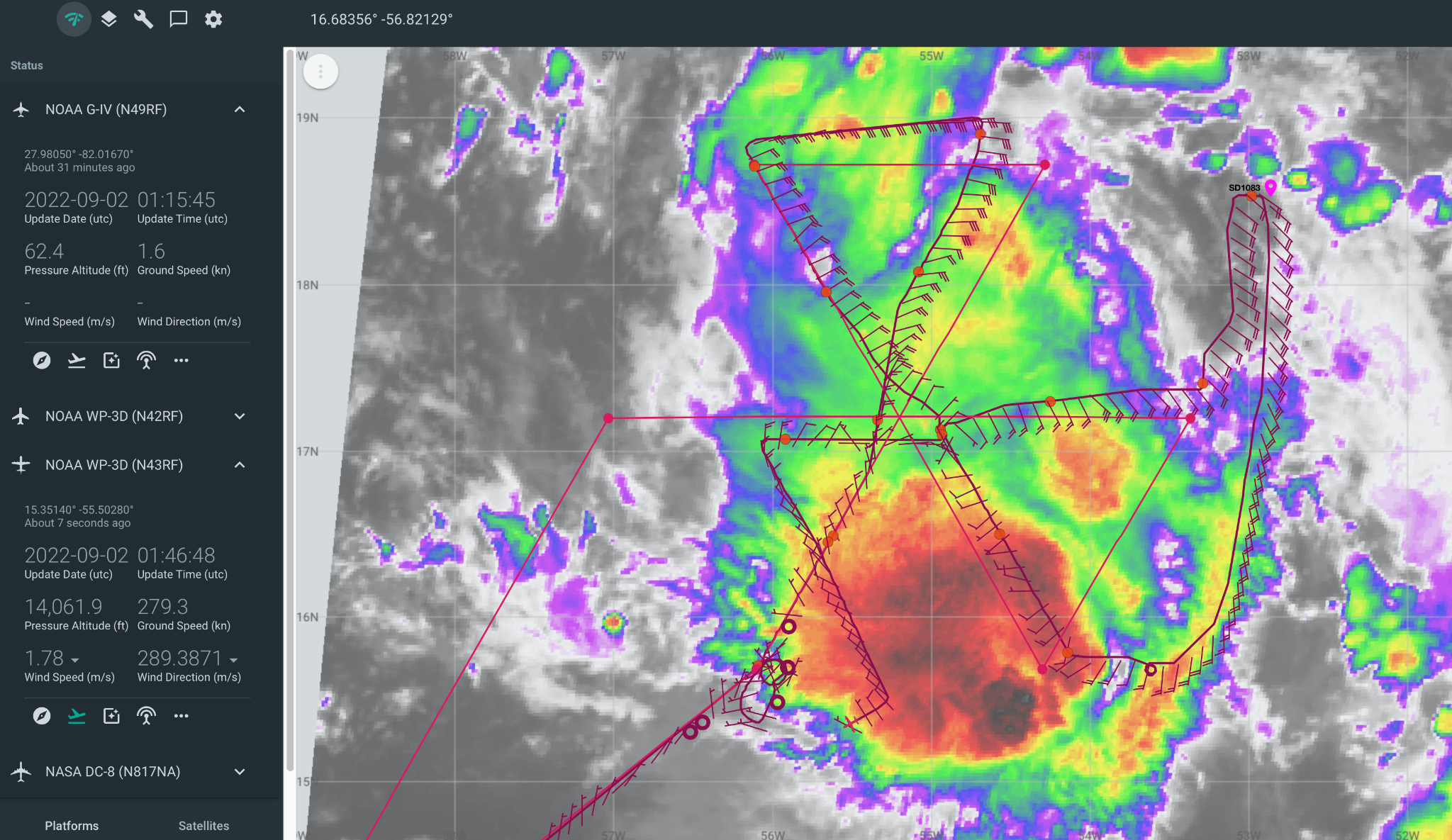 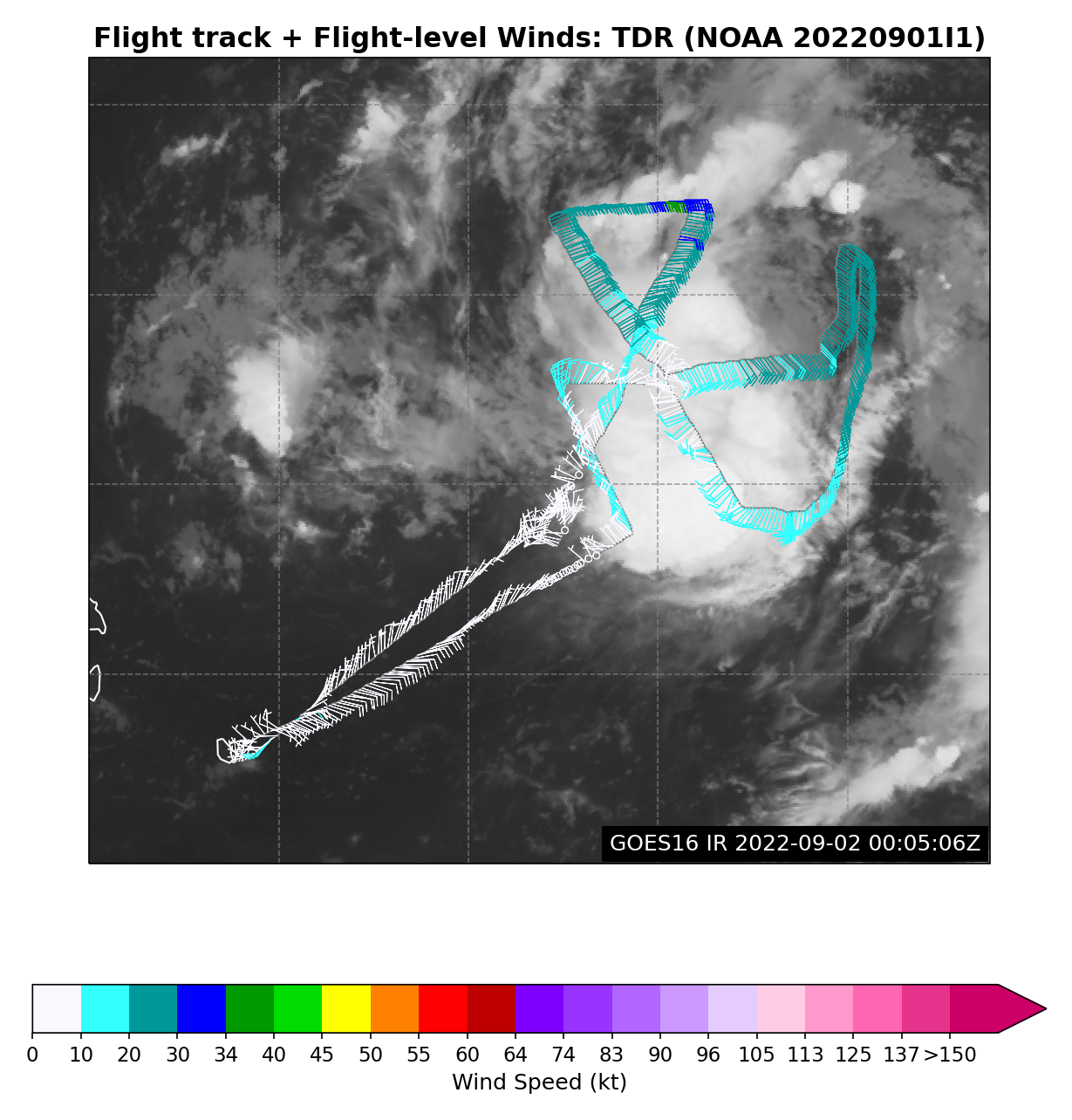 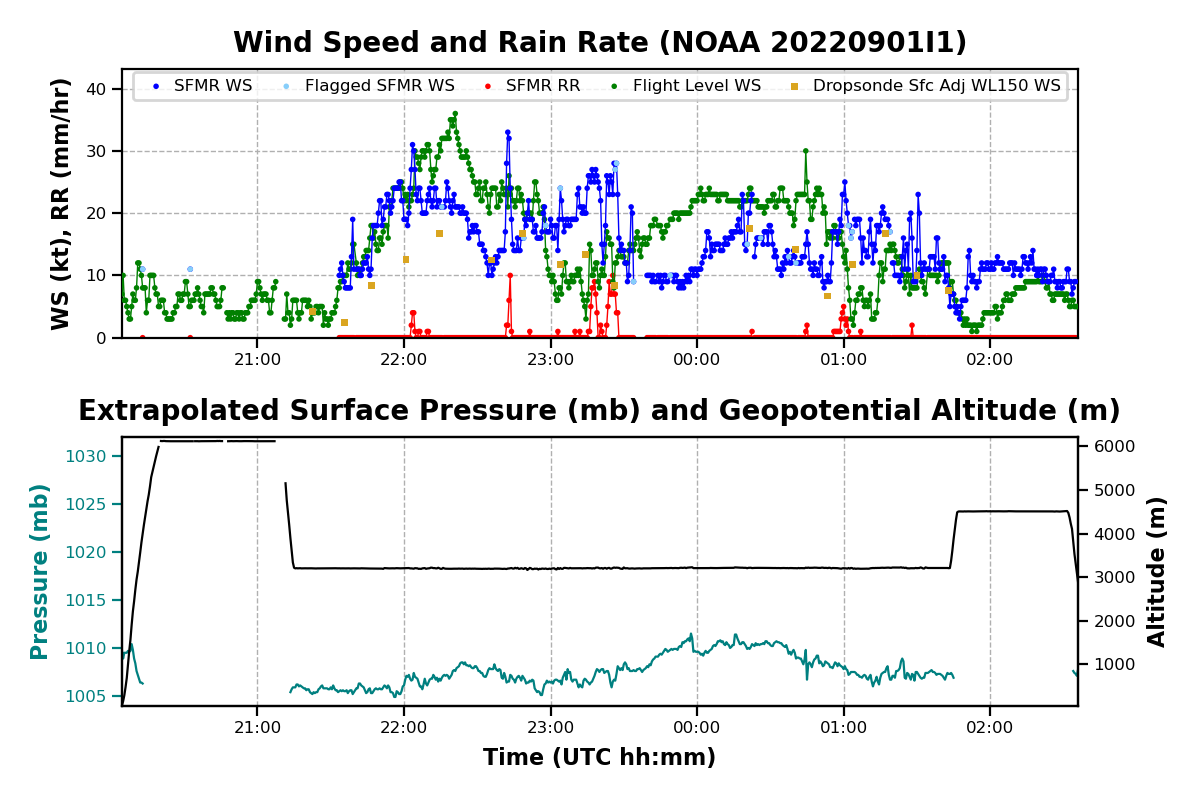 